Mateřská škola Borovy, příspěvková organizaceČ.j.: 52/2023Školní vzdělávací program pro předškolní vzdělávání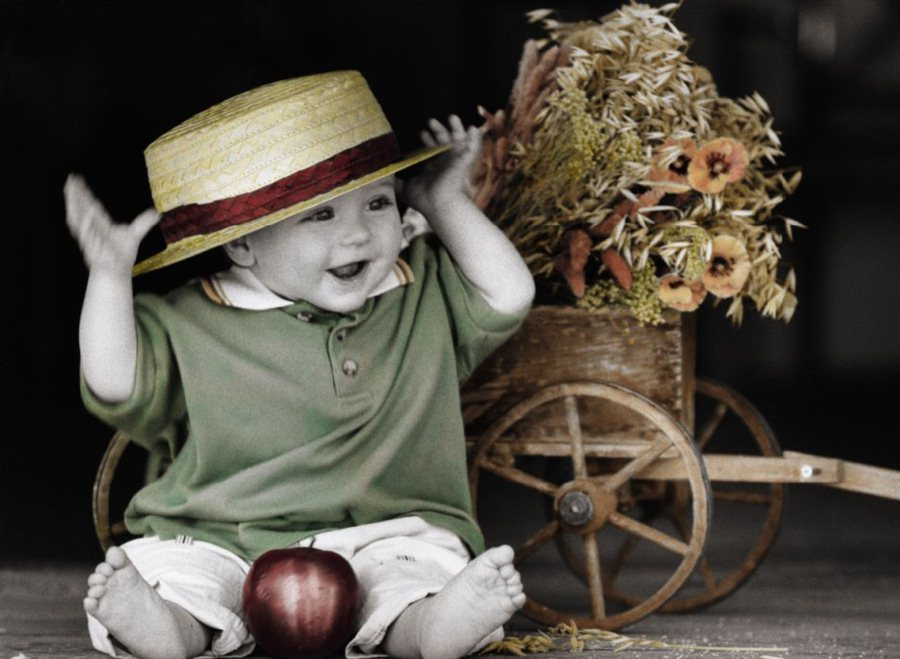 Školní rok 2023/2024 2024/2025 2025/2026Mateřská škola Borovy, příspěvková organizace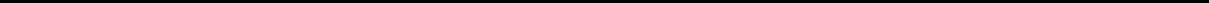 TÉMA ŠKOLY„Přečteme si první řádkya vstoupíme do pohádky“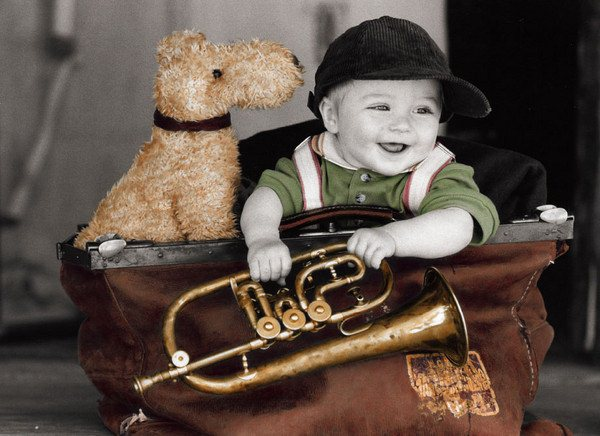 Projednáno na pedagogické radě dne 31. srpna 2023I.IDENTIFIKAČNÍ ÚDAJE O ŠKOLENázev a adresa školy:Mateřská škola Borovy,příspěvková organizaceBorovy č. 9334 01 PřešticeZřizovatel školy:Obec BorovyJméno ředitelky a současně předkladatele projektu:Zuzana MastnáBorovy 56334 01 PřešticeTelefon:Mateřská škola376 393 434727 981 908Zuzana Mastná721 781 966email:msborovy@gmail.comzmastna@gmail.cominternetové stránky:www.msborovy.czNázev programu:„Přečteme si první řádky a vstoupíme do pohádky“II.OBECNÁ CHARAKTERISTIKA ŠKOLYNaše mateřská škola je umístěna uprostřed obce na malé tiché návsi.Budova byla slavnostně otevřena 22. listopadu 1981.Má prosluněnou třídu spojenou s ložnicí, kde jsou umístěna stabilně lehátka pro děti, které zde zůstávají až do odpoledne. U ložnice dětí se nachází pokojíček, ve kterém v současné době také děti odpočívají.	Vedle pokojíčku je místnost, kde je umístěn výtvarný a pracovní materiál. Z druhé strany pak dvě další místnosti, z nichž v jedné jsou hračky dětí a ve druhé potom pomůcky a čistící prostředky.Škola je bez jídelny, děti se stravují ve třídě u stolečků. Vedle šatny dětí je umývárna a WC pro děti.Ve škole je spousta chodeb, pro každou ze zaměstnankyň samostatná umývárna a WC. V mateřské škole je jeden sprchový kout, který se nachází v umývárně dětí.V hospodářské části budovy je umístěna školní kuchyně, hrubá přípravna potravin, malá prádelna, sklad potravin, sklad výtvarného materiálu a ředitelna. Vedle vchodu do školní jídelny se nachází byt, kde bydlí pan Slach.Mateřská škola má dostatečně velké prostory. Interiér školy se snažíme každým rokem účelně zařizovat a doplňovat novým vybavením.U školy je velká zahrada. V přední části je vysázena okrasná zahrada. Vzadu na zahradě pak ovocné stromy a kaštany. Na zahradě mateřské školy je umístěn zahradní domek s hračkami pro děti a pískoviště. Pískoviště je zastíněno dřevěným altánem, který chrání děti ve slunných dnech. Každoročně je prováděna výměna písku.Vedle zahradního domku je umístěn dřevěný sud, který slouží jako domeček pro děti. Tento je také zastřešen. V zadní části zahrady, kterou používají jen děti z mateřské školy je dřevěná věž se skluzavku, auto a velký domek, který slouží jako pokojíček. Dále je zde umístěna lanová pyramida, šestihranná prolézačka a průlezový most.V přední části zahrady se nachází dětské hřiště, které je přístupno i veřejnosti. Jedná se o dvě pružinové houpačky, jednu kyvadlovou, kolotoč a kreslící tabuli.Hřiště pro veřejnost je se zahradou pro děti mateřské školy je odděleno plotem.O pestrou stravu se stará paní kuchařka, která je zároveň hospodářkou školní jídelny. Snaží se vytvořit pro naše děti pestrou a bohatou skladbu jídelníčku, obohacenou různými pomazánkami a dostatkem ovoce a zeleniny. Je zaveden pitný režim, který je obohacen vitaminovými nápoji, bylinnými a ovocnými čaji s obsahem jódu. Do mléka přidáváme ovocné příchutě.Pečujeme o zdravou výživu, která výrazně ovlivňuje duševní a tělesnou pohodu. Zdravá výživa zajišťuje optimální nároky organismu na růst a vývoj, psychickou a fyzickou výkonnost a obranyschopnost vůči vnějším i vnitřním vlivům.O děti se stará paní ředitelka společně s paní učitelkou a asistentem pedagoga. V mateřské škole vládne pohoda a úsměv. Pohodu chápeme jako subjektivní pocit zdraví. Pohoda učitelek se přenáší i na děti. Vycházíme vstříc individuálním potřebám dětí, přijímáme děti takové, jaké jsou, podporujeme jejich sebevědomí. Chválíme a povzbuzujeme se navzájem.Projevujeme uznání, trpělivý přístup a podporu. Snažíme se, abychom dokázali společně vyjádřit svoje pocity, potěšení a radost, úzkost i strach, aby se děti cítily v bezpečí, milované, chtěné, přijímané a nebyly pod tlakem vykonat něco nad své schopnosti a možnosti. Vytváříme prostor, čas a prostředky pro spontánní hru, vycházející z přirozených potřeb a zájmu dítěte. Hra je hlavní činností, jež má zároveň význam pro jeho učení.Ochraňujeme a posilujeme organismus dítěte především dostatkem volného pohybu, optimálním denním režimem, zdravou výživou a vhodným prostředím.Naše třída byla již před několika lety pojmenována na „sluníčkovou“. A to nejen díky tomu, že je vždy v některých místě žlutě vymalována, ale především proto, že děti jsou pro nás ta nejdůležitější, malá sluníčka. Každým rokem společně všichni zjišťujeme, že se sluníčkem na tváři se dá zvládnout všechno lépe.V nadcházejících letech, stejně jako v předešlých, bychom chtěli zrealizovat v podzimních měsících pobyt v solné jeskyni, zahradní slavnost, lampiónový průvod a zahájení adventu. V zimě pak uskutečnit zimní výlet, spojený se sáňkováním na Šumavě. V jarních měsících  absolvovat kurzy plaveckého výcviku v bazénu v Klatovech. Nadále chceme pokračovat s návštěvami divadelních představení, pořádat besídky (vánoční a pro maminky), karnevaly, výlety. V měsíci květnu pak uskutečnit čarodějnickou stezku odvahy a noc v mateřské škole.V posledním měsíci školního roku pak oslavit Mezinárodní den dětí a užít si nějakou akci s rodiči. V tuto dobu ještě navštívíme ZŠ Švihov a pasujeme předškoláky na školáky.Máme radost ze spolupráce s našimi rodiči, ať se již jedná o drobnou pomoc v mateřské škole, opravu hraček dětí, či o finanční nebo materiální pomoc.Rodiče vyplňují každým rokem „Dotazník“, ve kterém se mohou anonymně vyjádřit k veškerému dění v mateřské škole. Docházíme k závěru, že většina rodičů je s naší prací spokojena a hodnotí mateřskou školu kladně.Objevují se samozřejmě i menší nedostatky, ke kterým se vždy vyjádříme (nástěnka v šatně). To, co je v našich silách, se snažíme vždy vyřešit.Doufáme, že i v dalších letech budeme mít i nadále v rodičích oporu, podaří se nám sjednotit rodinu a mateřskou školu, realizovat společné akce rodičů a dětí a plnit společné úkoly.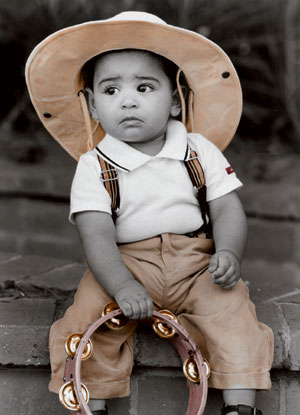 III.PODMÍNKY VZDĚLÁVÁNÍZákladní podmínky, které je třeba při vzdělávání dětí dodržovat, jsou legislativně vymezeny příslušnými právními normami (zákony, vyhláškami a prováděcími právními předpisy).Předškolní vzdělávání ze organizovat pro děti od dvou let věku. Rámcové cíle a záměry vzdělávání, obsažené v RVP PV, jsou vhodné i pro vzdělávání dětí od dvou do tří let. Je však nezbytné uvědomovat si specifika, související s dosahovanou úrovní ve všech oblastech vývoje dítěte.Dvouleté dítě projevuje velkou touhu po poznání, experimentuje, objevujePoznává všemi smyslyVymezuje se vůči ostatním, osamostatňuje se, bývá silně egocentrickéNeorientuje se v prostoru a čase, žije přítomností a situacemi, které ji naplňujíV pohybových aktivitách je méně obratnéNejvíce se učí nápodobou, situačním učením, vlastním prožitkem a především hrou.V mateřské škole jsou vyhovující podmínky pro vzdělávání dětí od dvou do tří let.Věcné podmínkyMateřská škola vytváří ve svých prostorách vstřícné, estetické, 	podnětné a hygienické prostředí. Kvalita věcného prostředí mateřské 	školy má významný vliv na pohodu všech, jichž se týkáMateřská škola má dostatečně velké prostory a takové uspořádání, které vyhovuje nejrůznějším skupinovým a individuálním činnostem dětí, vhodným i pro dvouleté dětiDenně se zajišťuje dostatečné větrání podle právě probíhající činnosti dětí7-Prostor třídy je členěn do koutků, ve kterých jsou umístěny hračky a 	materiály pro jednotlivé typy her a činnostíUrčité typy her mají ohraničený prostor (pohybové, konstruktivní, 	námětové, výtvarné, pracovní, didaktické)Ve třídě je umístěna sedačka, na které mohou děti sami relaxovatDětský nábytek, zdravotně hygienické zařízení (umývárny, toalety) i vybavení pro odpočinek dětí (lůžka), jsou přizpůsobeny 	antropometrickým požadavkům, odpovídají počtu dětí, jsou zdravotně 	nezávadné a bezpečné a jsou estetického vzhleduPočet toalet a umývadel odpovídá vyhlášce č. 410/2005 Sb. Ve vybavení třídy převládá přírodní (nealergenní) materiálVybavení hračkami, pomůckami, náčiním, materiály a doplňky odpovídá počtu dětí i jejich věku; je průběžně obnovováno a doplňováno a 	pedagogy plně využívánoVe vybavení tříd je dostatek hraček a pomůcek pro dívky (námětové - obchod, kadeřnictví, kuchyňka, obývák), i pro chlapce (dílna, auta,	konstruktivní hry)Ve vybavení tříd je dostatek hraček i pomůcek pro mladší děti (2leté – jednoduché skládanky, puzzle), i starší děti (určené stolečky pro samostatnou práci k rozvoji oblastí pro vstup do ZŠ i náročnější úkoly pro 	odklady ŠD)Učitelka dává dětem dostatek volně přístupného materiálu a pomůcek pro experimenty (lupa, mikroskop, dětské encyklopedie)Hračky nakupují podle předem připraveného plánu pro podporu 	konkrétních druhů her.Hračky,  pomůcky  a  náčiní  nebo  alespoň  jejich  podstatná  část je umístěna tak,  aby  je  děti  dobře  viděly,  mohly  si  je  samostatně brát a zároveň se vyznaly v jejich uložení; jsou stanovena pravidla pro 	jejich využívání pedagogy i dětmiVeškeré hračky, hry a materiály ve třídě jsou umístěny v otevřených čiskříňkách do výše očí dítěteDěti si berou hračky samy (neptají se učitelky)Děti si po sobě po ukončení hry (činnosti) průběžně uklízejí (ne až před      svačinou či odchodem na pobyt venku společně)Zařízení mateřské školy je účelné, vše slouží dětemDěti se samy svými výtvory podílejí na úpravě a výzdobě interiéru budovy. Prostředí je upraveno tak, aby dětské práce byly dětem 	přístupné 	a mohli je shlédnout i jejich rodičeDěti si zdobí třídu i celou budovu vlastními výtvoryUčitelka dbá, aby byl ve třídě na první pohled vidět obsah probíraného  tématuVýtvory dětí ve třídě a v šatně jsou obměňovány v souladu s tématemUčitelka respektuje „pracovní nepořádek“Děti si vystavují herní výtvory na určené místoNa budovu mateřské školy bezprostředně navazuje zahrada. Tato zahrada je vybavena tak, aby umožňovala dětem rozmanité pohybové a 	domek s hračkami, zahradní domek, určený ke hraní si vevnitř, dřevěné auto, věž se skluzavkou, víceúčelová dřevěná stěna, lanová 	pyramida. V přední části je dětské hřiště se dvěma pružinovými houpačkami, kolotočem, kyvadlovou houpačkou a kreslící tabulíČlenění a vybavení zahrady umožňuje herní (námětové), pohybové (průlezka), výtvarné (tabule) a tvořivé (písek) aktivity dětí.Všechny vnitřní a venkovní prostory mateřské školy splňují bezpečnostní a hygienické normy dle platných předpisů (týkajících se např. čistoty, teploty, vlhkosti vzduchu, osvětlení, hlučnosti, světla a stínu)Osvětlení třídy a vytápění vyhovuje hygienické normě, je pravidelně kontrolovánoÚklid je prováděn pečlivě podle stanoveného úklidového plánuK úklidu se používají ekologické čisticí prostředkyRostliny v mateřské škole jsou prokazatelně nejedovaté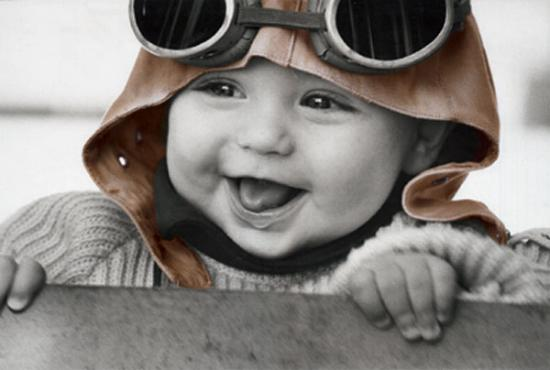 2. Podmínky pro vzdělávání dětí se speciálními vzdělávacími potřebami	Dítětem se speciálními vzdělávacími potřebami je dítě, které k naplnění svých vzdělávacích možností nebo k uplatnění a užívání svých práv na rovnoprávném základě s ostatními potřebuje poskytnutí podpůrných opatření.Ta se člení podle organizační, pedagogické a finanční náročnosti do pěti stupňů:Podpůrné opatření prvního stupně slouží ke kompenzaci mírných obtíží ve vzděláváníučitelky vyhodnotí nejpozději společně plán pedagogické podpory (PLPP)s PLPP seznámí rodiče dítěte (ještě předtím, než bude dítě vyšetřeno)poté bude následovat pedagogicko- psychologické vyšetření v PPP poradně na základě doporučení PPP se bude s dítětem pracovatPLPP budou učitelky pravidelně vyhodnocovatPodpůrná opatření druhého až pátého stupně lze uplatnit pouze s doporučením školského poradenského zařízení (ŠPZ)IVP zpracuje ředitelka ve spolupráci s učitelkou pouze na základě doporučení ŠPZúzká spolupráce s rodiči dítěte – písemný souhlas s IVP předávání potřebných informacíIVP je průběžně vyhodnocován a podle potřeby konzultován s rodiči a 	ŠPZ využívání služeb asistenta pedagoga3. Podmínky vzdělávání dětí nadanýchMateřská škola vytváří podmínky k co největšímu využití potenciálu každého dítěte s ohledem na jeho individuální možnosti.Děti nejsou zařazovány do činností podle věku, ale mají možnost zapojení podle možností a potřeb.Dítě, které vykazuje známky nadání, je dále podporováno a rozvíjeno po konzultaci s rodiči.4. Jazyková příprava dětí    s nedostatečnou znalostí českého jazykaDětem – cizincům, kteří pocházejí z jiného jazykového a kulturního prostředí a rodiče sami neovládají český jazyk na úrovni rodilého mluvčího, poskytujeme dostatečnou jazykovou podporu již od samotného nástupu do mateřské školy.Přizpůsobujeme didaktické postupy a cíleně podporujeme u těchto dětí osvojování českého jazyka a zajišťujeme plynulý přechod do základního vzdělávání.Pokud jsou ve třídě 4 cizinci v povinném předškolním vzdělávání,platí zvláštní právní úprava:Ředitelka mateřské školy zřídí skupinu pro bezplatnou jazykovou přípravu, pro zajištění plynulého přechodu do základního vzdělávání v souladu s vyhláškou č. 14/2005 Sb. o předškolním vzdělávání, ve znění pozdějších předpisůŘeditelka mateřské školy může na základě posouzení potřebnosti jazykové podpory dítěte zařadit do skupiny pro jazykovou přípravu rovněž jiné děti, než jsou cizinci v povinném předškolním vzdělávání, pokud to není na újmu kvality jazykové přípravy.Při přechodu na základní školu by děti s nedostatečnou znalostí českého jazyka měly mít takové jazykové a sociokulturní kompetence v českém jazyce, které jim umožní se zapojit do výuky a dosáhnout školního úspěchu.Podpůrným materiálem při vzdělávání dětí s nedostatečnou znalostí českého jazyka je Kurikulum češtiny jako druhého jazyka pro povinné předškolní vzdělávání, který lze využívat při individualizované práci s dětmi s nedostatečnou znalostí českého jazyka již od nástupu do mateřské školy.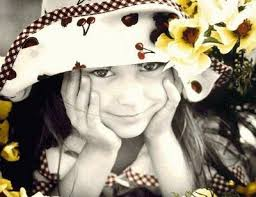 5. Vzdělávání dětí od dvou do tří letPředškolní vzdělávání lze organizovat pro děti od dvou let věku. Rámcové cíle a záměry vzdělávání, obsažené v RVP PV, jsou vhodné i pro vzdělávání dětí od dvou do tří let. Je však nezbytné, uvědomovat si specifika, související s dosahovanou úrovní ve všech oblastech vývoje dítěte.Učitel zastává velmi významnou pozici, stává se zástupcem rodiče, jistotou a oporou dítěte v běžném dění i v budování vztahu s vrstevníky.Dvouleté děti se nejvíce učí nápodobou, situačním učením, vlastním prožitkem a především hrou.Často vyžadují opakování činností, potřebují pravidelné rituály, zpravidla udrží pozornost jen velmi krátkou dobu.Podmínkou úspěšné pedagogické práce je citlivé přizpůsobování organizace se střídáním nabídky činností, trénováním návyků a praktických dovednostem, ponecháním co největšího prostoru pro volné hry a pohybové aktivity.Předškolní období je zásadní pro utváření celoživotních návyků, respektování pravidel a norem.Potřebuje stálý, pravidelný, denní režim, dostatek emoční podpory, zajištění pobytu bezpečí, přiměřeně podnětné prostředí a činnosti, více individuální péče, srozumitelná pravidla.Podmínky pro vzdělávání dětí od dvou do tří letjsou vyhovující, jestliže:Mateřská škola je vybavena dostatečným množstvím podnětných a bezpečných hraček a pomůcek, vhodných pro dvouleté děti.Ve třídě s věkově homogenním uspořádáním pro dvouleté děti je použito více zavřených, dostatečně zabezpečených skříněk, ukládání hraček a pomůcek než ve třídě s věkově heterogenním uspořádáním. Tím je zajištěna bezpečnost dětí a předpokládání přiměřeného množství podnětů pro tyto děti.Ve věkově heterogenní třídě jsou pro zajištění bezpečnosti jiným způsobem znepřístupněny bezpečnost ohrožující podněty. Ve třídě jsou nastavena dětem srozumitelná pravidla pro používání a ukládání hraček a pomůcek.Prostředí je upraveno tak, aby poskytovalo dostatečný prostor pro volný pohyb a hru dětí, umožňovalo variabilitu v uspořádání prostoru a zabezpečovalo možnost naplnění potřeby průběžného odpočinku.Mateřská škola je vybavena dostatečným zázemím pro zajištění hgieny dítěte.Šatna je vybavena dostatečně velkým úložným prostorem na náhradní oblečení a hygienické potřeby.Je zajištěn vyhovující režim dne, který respektuje potřeby dětí (zejména pravidelnost, dostatek času na realizaci činností, úprava času stravování, dostatečný odpočinek).Mateřská škola vytváří podmínky pro adaptaci dítěte v souladu s jeho individuálními potřebami.Dítěti je umožněno používání specifických pomůcek pro zajištění pocitu bezpečí a jistoty.Vzdělávací činnosti jsou realizovány v menších skupinách či individuálně, podle potřeb a volby dětí.Učitel uplatňuje k dítěti laskavě důsledný přístup, dítě pozitivně přijímá.V mateřské škole jsou aktivně podněcovány pozitivní vztahy, které vedou k oboustranné důvěře a spolupráci s rodinou.Péče o děti od dvou do tří let musí být organizačně a provozně zajištěna v souladu s platnými právními předpisy.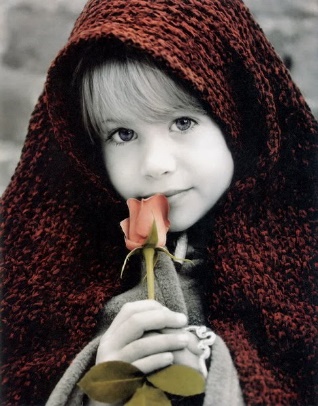 6. ŽivotosprávaDětem je poskytována plnohodnotná a vyvážená strana. Je zachována vhodná skladba jídelníčku, dodržována zdravá technologie přípravy pokrmů a nápojů, děti mají stále k dispozici ve třídě dostatek tekutin a mezi jednotlivými podávanými pokrmy jsou dodržovány vhodné intervaly. Děti nikdo nenutí násilně do jídlaJídelníček je sestavován s přihlédnutím k racionální výživě – skladba odpovídá pyramidě zdravých potravinKaždý den je na jídelníčku ovoce nebo syrová zeleninaDěti jedí zeleninové saláty i tepelně zpracovanou zeleninuHospodářka školní jídelny sleduje skladbu jídelníčku a vyhodnocuje spotřební košKuchařka školní jídelny podává jídlo esteticky upravenéK pití je po celý den k dispozici bylinný nebo ovocný čaj s přidáním jódu a vodaDěti se při pití samostatně obsluhují a chodí se napít během celého dneUčitelka připomíná dětem důležitost pitíJe dodržováno maximálně tříhodinové rozmezí mezi jídlyJe zajištěn pravidelný denní rytmus a řád, který je však současně natolik flexibilní, aby umožňoval organizaci činností v průběhu dne přizpůsobit potřebám a aktuální situaci (aby například rodiče mohli své děti přivádět podle svých možností, aby bylo možné reagovat na neplánované události v životě mateřské školy apod.)Rodiče přivádí děti do mateřské školy podle svých potřeb (upřesněno ve školním řádu mateřské školy)Organizace dne je pouze orientační s ohledem na dobu pobytu venku a tříhodinovým intervalem mezi jídlyDěti mají na jídlo dost času, pomalejší děti mohou jíst delší dobu Děti stolují v klidné pohodové atmosféře, mluví spolu při jídle tišeDěti jsou každodenně a dostatečně dlouho venku, program činností je přizpůsobován vhodnému počasíUčitelka dodržuje čas odchodu na pobyt venkuDěti odchází na pobyt venku za každého počasí (vyjma prudkého deště, velkých mrazů a při špatné kvalitě ovzduší)V zimních měsících se doba pobytu venku nezkracujeV letních měsících probíhají činnosti venku v dopoledních i odpoledních hodináchDěti mají dostatek volného pohybu nejen na zahradě, ale i v interiéru mateřské školyDěti se volně pohybují v prostorách mateřské školy Ve třídě je viditelný neustálý „přirozený“ pohyb dětíUčitelka omezuje sezení dětí u stolečku na nejmenší možnou míru (jídlo, práce s pracovními listy, prohlížení knih)Zahrada poskytuje dostatek příležitostí k různorodému spontánnímu pohybuV denním programu je respektována individuální potřeba aktivity, spánku a odpočinku jednotlivých dětí (dětem s nižší potřebou spánku je nabízen jiný klidný program namísto odpočinku na lůžku). Děti nejsou nuceny ke spánku na lůžkuDítě, které má malou potřebu spánku odpočívá maximálně půl hodiny (věk dítěte nerozhoduje)Děti se postupně, jak vstávají, věnují spontánním činnostem s ohledem na ostatní spící kamarádyDěti vstávají individuálně podle momentální potřeby odpočinku (některé spí půl hodiny, některé dvě hodiny)Děti využívají možnosti vzdálit se od prováděné aktivity a odpočinout siUčitelky se samy chovají podle zásad zdravého životního stylu a poskytují tak dětem přirozený vzorUčitelka má ujasněný svůj přístup ke zdraví a životnímu styluChování učitelky je v souladu se zdravým životním stylemUčitelka jde dětem příkladem v konzumaci jídel a racionální výživyUčitelka jde příkladem v pitném režimuUčitelka nabízí a motivuje děti, aby ochutnaly jídlo, které nemají rády, ale je pro ně zdravé7.  Psychosociální podmínkyDěti i dospělí se v prostředí mateřské školy cítí dobře, spokojeně, jistě a bezpečně. Veškeré naše snažení směřuje k tomu, aby děti čas strávený v mateřské škole prožily radostně, spokojeně a naplno, aby byly uspokojovány jejich potřeby, naplňovány jejich touhy, aby se ráno do své „sluníčkové“ mateřské školy těšily a naučily se tu spoustu věcí, potřebných pro život v dnešním tak složitém světěVe škole je klidná, příznivá atmosféraDěti přichází do mateřské školy rády, těší se na další denUčitelka kolem sebe šíří atmosféru plnou pohody, veselí, dobré náladyDěti mají příležitost vidět zdvořilé jednání mezi ředitelkou, učitelkou, asistentem pedagoga, kuchařkou a rodičiDěti mají příležitost vidět konkrétní vzájemnou pomoc pedagogických i nepedagogických zaměstnancůDěti mají příležitost vidět pomoc rodičů mateřské školeDěti mezi sebou respektují pravidla komunikace a nasloucháníDěti se s důvěrou obracejí na všechny zaměstnance se svým přáním Děti říkají bez obav, že něco nechtějí (jíst, dělat)Zaměstnanci mají příležitost prožít pocit uspokojení z práce a dobrého výsledkuZaměstnanci se otevřeně vyjadřují k práci své i jiných zaměstnancůZaměstnanci se otevřeně se vyjadřují k práci ředitelkyNově příchozím dětem umožňujeme postupně se adaptovat za přítomnosti maminky na nové prostředí a situaceRodiče využívají systému adaptaceDítě se adaptuje na docházku do mateřské školy ve společnosti rodiče tak, 	dlouho, jak potřebuje (nejdéle však během měsíce září)Všechny děti mají v naší mateřské škole rovnocenné postaveníDěti zažívají pocit přijetí, sounáležitosti a důležitosti pro skupinuUčitelka oslovuje každé dítě křestním jménem, má zjištěno, jak mu říkají doma, kterou formu jména má rádoUčitelka přijímá každé dítě nepodmíněně takové, jaké jePedagogové respektují potřeby dětí, reagují na ně a napomáhají v jejich uspokojování (jednají nenásilně, přirozeně a citlivě, navozují situace pohody, klidu, relaxace apod.) Děti nejsou neúměrně 	zatěžovány či neurotizovány spěchem a chvatemUčitelka dává možnost dokončit činnost, dohrát si hruUčitelka děti včas upozorňuje, že činnost bude třeba včas ukončitUčitelka respektuje osobní psychomotorické tempo dětí a podřizuje mu organizaci činnostiDítě, které je pomalé, má možnost dokončit činnost (kreslení, úklid hraček, oblékání) ve svém vlastním tempu, rychlé dítě se zabývá jinou činností, zatímco ostatní dokončují svou práciUčitelka vůči dětem uplatňuje požadavky, které jsou pro ně věkově, vývojově a individuálně přiměřenéZměnu programu učitelka s dětmi probere a vysvětlí důvod změnyVolnost a osobní svoboda dětí je dobře vyvážená s nezbytnou mírou omezení, vyplývajících z nutnosti dodržovat v mateřské škole potřebný řád a učit děti pravidlům soužitíDěti se podílejí na tvorbě pravidel soužitíDěti přijímají dohodnutá pravidla soužitíVe třídě jsou pravidla soužití viditelně umístěnaDěti se navzájem upozorňují na porušení dohodnutých pravidel soužitíUčitelka preferuje dialog s dítětem a dodržování společně dohodnutých pravidel před direktivními příkazyZpůsob,  jakým  jsou  děti  vedeny,  je  podporující,  sympatizující,projevuje se přímou, vstřícnou, empatickou a naslouchající komunikací 	pedagoga s dětmi. Je vyloučeno manipulování s dítětem, podporování 	nezdravé soutěživosti dětí. Jakákoliv komunikace s dítětem, kterou 	dítě pociťuje jako násilí je nepřípustnáUčitelka projevuje všem dětem lásku bez podmínekSvým chováním poskytuje učitelka empatickou odezvu na problémy dítěte Učitelka zařazuje záměrně různé kooperativní hry (má zásobu 	takových her)Dítě v naší mateřské škole má možnost aktivně se zúčastňovat veškerého dění a samostatně rozhodovatDěti se obracejí na učitelky s návrhy aktivitDěti mají příležitost podílet se na rozhodnutích, týkajících se jich samýchSpolu s dítětem hledá učitelka řešení tak, aby pocítilo a uvědomilo si          následky svého chováníUčitelka vede děti k tomu, aby nejdříve samy hledaly řešení svých problémůUčitelka klade nároky na děti dle věkových a individuálních zvláštnostíPedagog se vyhýbá negativním slovním komentářům a podporuje děti v samostatných pokusech, je uznalý, dostatečně oceňuje a vyhodnocuje konkrétní projevy a výkony dítěte, přiměřeně na ně reaguje pozitivním ceněním, vyvaruje se paušálních pochval, stejně jako odsouzeníUčitelka se snaží porozumět motivům a příčinám chování dítěteMísto pochval a trestů poskytuje učitelka dětem věcnou zpětnou vazbu o jejich chování a činnostechUčitelka řeší i negativní spontánní projevy dítěte, využívá situace k posilování jeho sebekontroly a duševní pohodyUčitelka používá prostředky pozitivní motivace (věcnou zpětnou vazbu, povzbuzování, ocenění)Děti se pouští do činností bez obav z chybyDěti se pouští s odvahou do nových činnostíVe vztazích mezi dospělými i mezi dětmi se projevuje vzájemná důvěra, tolerance, ohleduplnost a zdvořilost, solidarita, vzájemná 	pomoc a podpora. Dospělí se chovají důvěryhodně a spolehlivěUčitelka se směje s dětmi, dovede si udělat legraci i ze sebe, nebere se příliš vážněUčitelka se omlouvá za svá mylná rozhodnutíUčitelka dodržuje dané sliby, nemůže-li, iniciativně se zabývá vysvětlením a náhradním řešením (jak ve vztahu k dítěti, tak k dospělým)Učitelka se bez obav přiznává k neznalosti, omylu nebo k chyběProblémy, se kterými se na ni děti obracejí, chápe učitelka vážně (nikdy je nezlehčuje ani neobrací v žert)Děti se obracejí k dospělým se žádostí o pomocDěti se učitelce spontánně svěřují s událostmi, které jim dělají starostiDospělí se zdvořile obracejí na děti se žádostí o pomocPedagogové se věnují i prevenci šikany v mateřské školeDítě hledá vzájemnou dohodu a kompromis, spolupracuje s ostatními dětmiUčitelka si všímá projevů emocionálních poruch chování dítěteChceme dítě připravit do dalšího života jako osobnost samostatnou, sebevědomou a sebejistou, s vlastním rozumem, schopnou dívat se kolem sebe, uvažovat, tvořivě přemýšlet a jednat, jako osobnost přizpůsobivou, odvážnou, ale také zodpovědnou, ochotnou přijímat, ale také dávat, schopnou dále se rozvíjet, učit se aktivně čelit problémům, které život přináší.A pokud se nám tato práce bude i nadále dařit a námi stanovené úkoly budou plněny, bude to pro nás to nejlepší vysvědčení za naši práci.Chceme dosáhnout toho,aby „naše“ děti byly do života vybaveny mimo jiné s pocitem,že na světě je stejně dobře jako v naší sluníčkové školce!“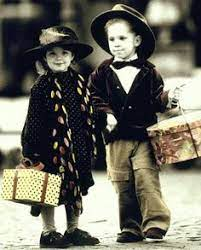 IV.ORGANIZACE VZDĚLÁVÁNÍVnitřní uspořádání školy a třídy, denní řád, denní program, plánování, přijímání dětí, přímá výchovná činnost, organizace dne a zvyky v naší mateřské škole1. OrganizaceDenní řád je dostatečně pružný, umožňuje reagovat na individuální možnosti dětíOrganizace dne je orientační s ohledem na dobu pobytu venku a tříhodinový interval mezi jídlyDo denního programu jsou pravidelně zařazovány řízené zdravotně preventivní pohybové aktivityUčitelka denně plánuje pohybové činnosti na správné držení těla či rozvoj motorických dovednostíKontroluje správné provádění cviků u jednotlivých dětíPedagogové se plně věnují dětem a jejich vzděláváníUčitelka během dne organizuje řízené činnosti tak, aby si z nich děti mohly vybíratBěhem dne učitelka pozoruje děti ve spontánních činnostech, které se 	poté stávají podkladem k dalšímu plánováníDěti nacházejí potřebné zázemí, klid, bezpečí i soukromíVe třídě jsou herní koutky členěny tak, aby „rozbily“ velký prostor a umožňovaly hry v menších skupinkách dětíNa WC se nachází dělící stěny, které umožňují intimituPři vstupu dítěte do mateřské školy je uplatňován individuálně přizpůsobený adaptační režimDítě se adaptuje na docházku do mateřské školy ve společnosti rodiče tak dlouho, jak potřebuje, maximálně měsíc záříPoměr spontánních a řízených činností je v denním programu vyvážený, a to včetně aktivit, které mateřská škola organizuje nad rámec běžného programuDěti mají možnost výběru účastnit se spontánních i řízených aktivitV průběhu dne jsou v mateřské škole realizovány spontánní i řízené činnosti souběžněDěti mají dostatek času a prostoru pro spontánní hru, aby ji mohly dokončit nebo v ní později pokračovatDěti si mohou rozehranou hru nechat do ukončení hry i více dníUčitelka dává možnost dokončit činnost, dohrát si hruUčitelka upozorňuje děti včas, že činnost bude třeba ukončitVeškeré aktivity jsou organizovány tak, aby děti byly samy aktivní a aby se zapojovaly do organizace činností a pracovaly svým tempemUčitelka respektuje osobní psychomotorické tempo dětí a podřizuje mu organizaci činnostiDěti se obracejí na učitelky s návrhy aktivitDěti mají příležitost podílet se na rozhodnutí týkajících se jich samýchJsou vytvořeny podmínky pro individuální a skupinové činnosti, děti mají možnost účastnit se společenských činností v malých, středně velkých i velkých skupináchVe třídě jsou herní koutky členěny tak, aby rozbily nepřirozeně velký herní prostor a umožňovaly hry v menších skupinkáchUčitelka organizuje řízené činnosti pro různě velké skupinyUčitelka vytváří prostor pro setkání všech dětí – frontální činnost (například komunitní kruh) s přihlédnutím k potřebám dětíJe dostatečně dbáno na osobní soukromí dětí. Pokud to děti potřebují, mají možnost uchýlit se do klidného koutku a neúčastnit se společných činností, stejně tak mají i možnost soukromí při osobní hygieně apod.Ve třídě je vytvořeno místo pro odpočinek (sedačka), WC mají oddělené boxy, které umožňují intimituPlánování činností vychází z potřeb a zájmů dětí, vyhovuje individuálním vzdělávacím potřebám a možnostem dětíUčitelka vede záznamy o vývoji jednotlivých dětíZáznamy o dětech jsou prováděny na základě pedagogické diagnostikyZáznamy o dětech vy házejí z pravidelného pozorování dětíNejsou překračovány stanovené počty dětí ve tříděPočty dětí nepřekračují hranici stanovenou vyhláškou č. 14/2005 Sb. v platném zněníPřijímání dětíDěti jsou přijímány do MŠ zpravidla od 3 let věkuZápis do mateřské školy pro další školní rok probíhá v období od 2. května do 16. květnaKapacita mateřské školy je 28 dětí (s udělením výjimky)Děti mohou být přijímány ve zkušební době na dobu 1 – 3 měsíceV průběhu zkušební doby může ředitelka ukončit docházku dítěte do mateřské školy a to na základě doporučení dětského lékaře, PPP nebo SPC.Při vstupu dítěte do mateřské školy uplatňujeme individuálně přizpůsobený adaptační režimV době adaptace mohou rodiče, po domluvě s učitelkou, pobývat s dítětem v mateřské škole s přihlédnutím k věkovým a individuálním zvláštnostem (maximálně měsíc září)Přímá výchovná činnostProbíhá každodenně v době od 6.30 do 16.00 hodin pod vedením učitelekProvoz mateřské školy se určuje po dohodě se zřizovatelem a rodičiMateřská škola se zpravidla uzavírá částečně o vánočních a hlavních prázdninách, tj. doba 4-5 týdnů, podle zájmu rodičůDěti se scházejí ve škole do 8.00 hodinPodle potřeby si mohou rodiče domluvit pozdější příchod. Ten však musí být oznámen nejdéle do 8.00 hodin ráno tentýž den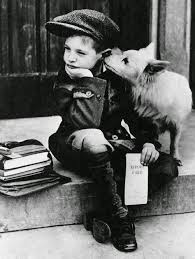 Organizace dne v mateřské škole 6.30 –  8.00  Příchod dětí do MŠ, předávání dětí pedagogickým 				 pracovnicím, ranní hry, spontánní zájmové aktivity 8.00 –  9.00  Ranní hry, individuální osobní hygiena a svačina 9.00 –  9.30  Řízené aktivity 9.30 –  9.45  Osobní hygiena, příprava na pobyt venku 9.45 – 11.45  Pobyt venku11.45 – 12.00  Převlékání, osobní hygiena12.00 – 12.30 Oběd12.30 – 12.45 Osobní hygiena, příprava na odpočinek (individuální)12.45 – 14.15  Spánek a odpočinek dětí, respektující jejich rozdílné 			            potřeby, individuální tiché hry dětí s nižší potřebou spánku14.15 – 14.30  Osobní hygiena, převlékání14.30 - 14.45  Odpolední svačina14.45 – 15.00  Osobní hygiena, příprava na odpolední činnosti15.00 – 16.00  Volné činnosti a aktivity dětí, řízené pedagogickými pracovnicemi, 		   zaměřené především na hry; dle počasí mohou probíhat na zahradě 		   mateřské školyZvyky v naší školepřivítání se podáním ruky při příchodu a odchodu z mateřské školyspolečné přivítání dne spojené s pozdravenímkaždodenní kontakt a sdělování informacíkomunitní kruh – sdělování prožitků, vzájemné nasloucháníoslava narozenin a svátků (narozeninová židle, zazpívání písničky oslavencům, mlsání dobrot od oslavence)čtení pohádky před spanímnávštěva čerta, Mikuláše a anděla, vánoční nadílkamaškarní karnevalletní a zimní výletuspořádání noci v mateřské školefocení dětínávštěva loňských absolventů naší školy v 1. třídě ZŠpasování školákůčinnosti navíc – plavecký výcvik, návštěva solné jeskyně (dle zájmu rodičů), návštěva divadelních představení, besídky (vánoční a den matek v KD Borovy), akce mateřské školy pro rodiče a veřejnost (zahradní slavnost, lampiónový průvod, stezka čarodějnic), návštěva svíčkárny v Liticích, Lesů ČR, knihovny v Přešticích, muzea,  zahájení adventu, oslava MDD, táborák na rozloučenou a další spontánní akce.Vzdělávání učitelekučitelky si průběžně doplňují znalosti samostudiem odborné literatury, protože jejich snahou je dávat svým dětem to nejlepší (pedagogická 	literatura, RPPV)seznamování s potřebnými zákony a vyhláškamiúčast na vzdělávacích akcích pořizovaných PC Plzeň, KCV a JŠ Plzeň, PPP (dle možností – vzájemné předávání informací)ředitelka využívá ke své práci metodu „One brain“ (průběžně navštěvuje kurzy - možnost využití kineziologie k řešení problémů)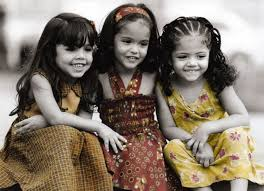 2. Řízení mateřské školyPovinnosti, pravomoci a úkoly všech pracovníků jsou jasně vymezenyVšichni zaměstnanci znají své kompetence, jsou obsaženy v pracovních náplníchPři vedení zaměstnanců ředitelka vytváří ovzduší vzájemné důvěry a tolerance, zapojuje spolupracovníky do řízení mateřské školy, ponechává jim dostatek pravomocí a respektuje jejich názorZaměstnanci se otevřeně vyjadřují k práci své i jiných zaměstnanců Zaměstnanci se otevřeně vyjadřují k práci ředitelkyZaměstnanci otevřeně komunikují se všemiVšichni se vzájemně tolerují, důvěřují si a mají jeden pro druhého porozuměníŘeditelka podává pravdivé informaceZaměstnanci jsou včas a v dostatečné míře informováni o záležitostech školyŘeditelka dává zaměstnancům prostor k samostatnému rozhodování a realizaci vlastních nápadůZásadní problémy řeší všichni zaměstnanci společně Ředitelka řeší problémy a konflikty včasŘeditelka školy vyhodnocuje práci všech zaměstnanců, pozitivně zaměstnance motivuje a podporuje jejich vzájemnou spolupráciŘeditelka užívá jasná kritéria finančního ohodnocení pracovníků, která je zveřejněnaZaměstnanci cítí uspokojení z práceŘeditelka pravidelně provádí hospitační činnost na základě předem stanovených kritériíRozbor práce po hospitaci je veden konstruktivně (řeší zjištěné nedostatky věcně)Učitelky při své práci zvou ke spolupráci rodičeUčitelky přicházejí s podněty a nápady k rozvíjení programu školyRodiče mají možnost přicházet s podněty a nápady k rozvíjení programu mateřské školyPlánování pedagogické práce a chodu mateřské školy je funkční a opírá se o předchozí poznatky a zkušenosti naší prácePedagogové se v průběhu roku pravidelně setkávají na pedagogických radách, kde pracují na tvorbě ŠVP, vyhodnocují svoji práci a vzájemně konzultujíPři tvorbě ŠVP vycházíme z analýzyProvádíme sebehodnocení školy (vyhláška č. 15/2005 Sb.)Ředitelka vypracovává školní vzdělávací program ve spolupráci s učitelkou mateřské školyŘeditelka vytváří kontrolní a hodnotící systém, který poskytuje konkrétní informace o plnění projektu, koncepčních záměrů a plánů školyZaměstnanci si uvědomují osobní odpovědnost za naplňování programu školyUčitelky se vzájemně informují a domlouvají na pracovních postupech, které vedou k vytváření návyků u dětísebehodnocení školy zahrnuje všechny oblasti – podmínky, procesy, práce učitelky a výsledky dětíMateřská škola spolupracuje se zřizovatelem a dalšími orgány státní správy a samosprávy. Spolupracuje se Základní a mateřskou školou Švihov, Základní školou Měčín, Základní školou Lužany, s odborníky poskytujícími pomoc zejména při řešení individuálních výchovných a vzdělávacích problémů dětí.Ředitelka zajišťuje vnější informační systém pro rodiče a širší veřejnost (webové stránky – msborovy.cz)Učitelky navštěvují ZŠ ŠvihovUčitelky projednávají v dostatečném časovém předstihu s rodiči nezralost dítěte k docházce do základní školyV případě nezralosti dítěte nabízí mateřská škola rodičům odbornou pomoc a konzultace s odborníky (např. PPP)Mateřská škola informuje rodiče o odborných pracovištích, které jimmohou poskytnout podporu při vzdělávacích nebo výchovných obtížích.Děti z mateřské školy navštěvují ZŠ Švihov (v případě potřeby i ZŠ Přeštice), aby se seznámily s jejím prostředímMateřská škola zasílá svému zřizovateli svůj vzdělávací program, informační materiály – časopis, pozvánky na akce školyPředstavitelé obce navštěvují mateřskou školu při slavnostních příležitostechPředstavitelé obce se zajímají o problémy, se kterými se škola potýkáSpolupráce s MŠ a ZŠ  Měčínkonzultace a následné provedení auditu školní jídelnySpolupráce se ZŠ Švihovnávštěva dětí mateřské školy v 1. ročníku Základní školy Švihov schůzka rodičů budoucích prvňáčků v Mateřské škole Švihovpřítomnost ředitelky Mateřské školy Borovy u zápisu do Základní školy ŠvihovSpolupráce s OÚ Borovyfinanční a materiální pomocpomoc při přípravě a uskutečnění akcíSpolupráce s SDH Borovypomoc při přípravě a uskutečnění akcí3. Personální a pedagogické zajištěníŘeditelka mateřské školy má předepsanou odbornou kvalifikaci.Kvalifikace ředitelky odpovídá zákonu č. 563/2004 Sb. O pedagogických pracovnícíchUčitelka mateřské školy nemá odbornou kvalifikaci, je zastupující učitelkou po dobu mateřské dovolené jiné učitelky.Asistent pedagoga má vyhovující kvalifikaci.Ředitelka i učitelka fungují na základě jasně vymezených a společně vytvořených pravidel.Učitelky mají písemně formulovaná pravidla (řády mateřské školy)Obě učitelky se sebevzdělávají, ke svému dalšímu vzdělávání přistupují aktivněUčitelky každý rok přečtou alespoň jednu odbornou publikaci, čtou odborné časopisyKaždý rok se učitelky zúčastňují odborných seminářů na základě promyšleného plánu (osobních potřeb, sebehodnocení)Učitelky používají v praxi poznatky z dalšího vzděláváníŘeditelka podporuje, sleduje a vytváří podmínky pro další vzděláváníŘeditelka umožňuje další vzdělávání všem pracovníkům MŠVnáší do mateřské školy odbornost, iniciativu a umění pracovat týmověVzdělává se, užívá poznatky v praxi, jde příklademSlužby učitelek jsou organizovány takovým způsobem, aby byla vždy a při všech činnostech zajištěna dětem optimální pedagogická péče. činnosti učitelů ve třídě, optimálně alespoň v rozsahu dvou a půl hodinyJedná se o činnosti, při kterých je zajištěno souběžné působení dvou učitelů ve třídě: návštěva divadel, solná jeskyně, plavání, výlety apod.)Učitelky jednají, chovají se a pracují profesionálním způsobem (v souladu se společenskými pravidly a pedagogickými a metodickými zásadami výchovy a vzdělávání předškolních dětí)Učitelky pracují v souladu s ŠVP, vyhodnocují svoji práci na základě evaluačních kritériíUčitelky se chovají v souladu s všeobecně přijatými společenskými pravidly chováníSpecializované služby o děti se speciálními vzdělávacími potřebami, jsou zajišťovány ve spolupráci s příslušnými odborníky.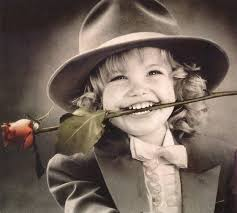 --4. Spoluúčast rodičůVe vztazích mezi pedagogy a rodiči panuje oboustranná důvěra a otevřenost, vstřícnost, porozumění, respekt a ochota spolupracovatRodiče se spolupodílejí na tvorbě základních dokumentů (ŠVP, Řád školy)Ve školních dokumentech jsou vytyčena práva a povinnosti rodičůRodiče vstupují volně do třídRodiče spolurozhodují při zásadních otázkách vzdělávání a jehoorganizaceUčitelky sledují konkrétní potřeby jednotlivých dětí, resp. rodin, snaží se jim porozumět a vyhovětUčitelky zajišťují představy rodičů o vzdělávacích postupech vhodných pro jejich dítěUčitelky znají stravovací návyky dítěte a rodinyUčitelky zjišťují, s jakými zkušenostmi a na jaké vývojové úrovni dítě přichází do mateřské školy z rodinyUčitelky zjišťují, jaké jsou potřeby a nároky rodičů ve vztahu k mateřské školeRodiče mají možnost podílet se na dění v mateřské škole, účastnit se různých vystoupení, které pořádá mateřská školaMateřská školy organizuje pro rodiče pravidelnou schůzku na začátku školního rokuRodiče mohou žádat o konzultaci ve výchovných otázkáchRodiče jsou informováni o výsledcích práce školyRodiče mohou získávat informace o svém dítěti na individuálních schůzkáchUčitelky pravidelně informují rodiče o prospívání jejich dítěte i ojeho individuálních pokrocích v rozvoji a učení. Domlouvají se s rodiči o Společném postupu při jeho výchově a vzdělávání.Rodiče se zajímají o výsledky vzdělávání svého dítěteUčitelky s rodiči konzultují výchovné záměry a výsledky vzdělávání dítěte Učitelky poskytují rodičům informace o pokrocích ve vývoji a vzdělávánídítěte, popřípadě nechají nahlédnout do záznamů o jejich vývojiVšichni   zaměstnanci   chrání   soukromí   rodiny   a   zachovávajídiskrétnost v jejich svěřených vnitřních záležitostech. Jednají s rodiči ohleduplně a taktně. Nezasahují do života a soukromí rodinyMateřská škola získává od rodičů informace prostřednictvím anonymních dotazníkůInformace o rodině a dětech jsou důvěrné informace, se kterými pracuje pouze učitelka a ředitelka, nikdo jiný je neznáMateřská škola podporuje rodinnou výchovu a pomáhá rodičům v péči o dítě, nabízí rodičům možnost informovat se o pokrocích svého dítěteRodiče se mohou obrátit na učitelky s dotazy a požadavkyRodiče si ve škole mají možnost zapůjčit odbornou literaturuRodiče přijímají pozitivně pedagogická doporučení učitelek a snaží se jimi říditSpolupráce s rodičispolečné rozhovory s rodiči při předávání dětí informování rodičů pomocí nástěnky pro rodičespolečné rozhodování o postupech při řešení vzniklých problémůrodiče mohou anonymně vkládat svá přání, námitky, připomínky i náměty pro práci v mateřské škole do „krabičky námětů“, která je umístěna ve vstupním prostoru (učitelky budou tuto krabičku námětů pravidelně kontrolovat a případné náměty, či připomínky budou průběžně řešit)výpomoc rodičů při opravě hračekvýpomoc pomocí sponzorských darů (materiálních či peněžních) besídky pro rodiče (Vánoce, Den maminek)informativní schůzka pro rodiče (začátkem roku)schůzka rodičů budoucích prvňáčků s učitelkou Základní školy Švihovrodiče mohou pobývat s dítětem v mateřské škole po domluvě s učitelkami, především v adaptační době (maximálně měsíc září)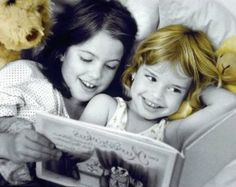 V.CHARAKTERISTIKAVZDĚLÁVACÍHO PROGRAMUCílem našeho vzdělávacího programu je výchova dítěte v klidném a harmonickém prostředí, které dítě podněcuje k dalšímu rozvoji jejich schopností a dovedností. Společně s dětmi se snažíme vytvářet prostředí, které je jim blízké, kde je blízká a citlivá komunikace.Při práci během roku čerpáme z přirozeného prostředí, které nás obklopuje. Jsme venkovská mateřská škola a příroda kolem nás nám poskytuje nepřeberný a nevyčerpatelný zdroj námětů pro výchovně vzdělávací práci.Vycházíme ze spontánních činností dětí, jejich zájmů a potřeb, všímáme si změn v přírodě v průběhu ročních období, čerpáme z lidových zvyků tradic. Pohádky a říkadla nám umožňují vytvářet a rozvíjet mravní i estetické vnímání a citové vztahy k okolí.Ke zdravému tělesnému rozvoji přispívají časté vycházky do přírody, vhodná motivace při přirozených zdravotních cvičeních.Uplatňujeme přiměřené metody a formy práce, především metody prožitkového učení, které je založeno na přímých zážitcích dítěte. Podporujeme dětskou zvídavost a potřebu objevovat. Poskytujeme dostatek prostoru pro spontánní aktivity, které probíhají především formou nezávazné dětské hry, kterou se děti zabývají na základě svého zájmu a volby. Do všech činností se snažíme zařazovat prvky dramatické výchovy.V konkrétních situacích se budeme společně snažit přizpůsobit navozeným podmínkám, poznávat své možnosti, jednat s ohledem na druhé, dodržovat dohodnutá pravidla, pomáhat si navzájem. Chtěli bychom, aby v naší mateřské škole vládla atmosféra pohody a bezpečí, ale i dobrodružného objevování, získávání zkušeností a poznatků, atmosféra kreativity a radosti.„ nemůžeme všechny děti naučit všechno, ale můžeme je učinit šťastnými ….“Podmínky pro pohodu a zdraví v mateřské školeDěti se učí tomu, v čem žijíŽije-li dítě v prostředí tolerance, naučí se být trpělivé.Žije-li dítě v prostředí chvály, naučí se oceňovat.Žije-li dítě v prostředí povzbuzování, naučí se důvěřovat si.Žije-li dítě v prostředí slušnosti, naučí se být čestné.Žije-li dítě v prostředí bezpečí, naučí se věřit.Žije-li dítě v prostředí spokojenosti, naučí se mít rádo.Žije-li dítě v prostředí přátelství, naučí se být rádo na světě.Co chceme děti naučitO všechno se rozděl.Hraj fér.Nikoho nebij.Vracej věci tam, kde jsi je našel.Uklízej po sobě.Neber si nic, co ti nepatří.Když někomu ublížíš, řekni promiň. Před jídlem si umyj ruce.Splachuj.Teplé koláčky a studené mléko ti udělají dobře.Žij vyrovnaně – trochu se uč a trochu přemýšlej a každý den trochu maluj a kresli a zpívej a tancuj a hraj si a pracuj.Každý den odpoledne si zdřímni.Když vyrazíš do světa, dávej pozor na auta, chytni se někoho za ruku a drž se s ostatními pohromadě.Co se učíme vzájemněBýt přátelský a laskavý je více než mít pravdu.Nikdy nezáleží, jak váženými jste v životě.Každé dítě potřebuje přítele, který s ním dokáže dělat i hlouposti.Všichni někdy potřebujeme držet za ruku někoho, kdo nám rozumí.Malá procházka může učinit velké zázraky.Pod „maskou“ každého se skrývá někdo, kdo potřebuje být oceněn a milován.Každý koho potkáš, si zaslouží být pozdraven s úsměvem.Nikdo není dokonalý.Nemohu si vybrat, jak se cítím, ale mohu si vybrat, co s tím udělám.VI.VZDĚLÁVACÍ OBSAHPODZIM„Pohádka nás vítá tady, najdem nové kamarády“Září„Hola děti, hola, školka na nás volá“ - vzpomínání na prázdniny, seznámení dětí, jména dětí, značky, utváření prvních pravidel, seznámení s interiérem třídy, s vybavením koutků ke hře a činnostem, místem k hygieně a odpočinku, seznámení s prostředím a okolím mateřské školy, režim dne.„Hrajeme si s podzimem“ – odlet vlaštovek, využití přírodnin ke tvoření, poznávání plodů, výroba podzimníčků, rozvíjení fantazie, posilování výtvarných a pracovních dovedností, rozvoj motorických dovedností, posilování radosti z vytváření, cvičení.Říjen„Jdeme spolu do zahrady“ - seznámení s podzimními pracemi na zahradě, práce na poli, úklid školní zahrady, poznávání ovoce a zeleniny, úloha vitaminů pro naše zdraví, zapojení smyslů, brambory, jejich využití a výrobky z nich.„Papíroví draci letí“ – výroba draků z papírů, zdobení a vybarvování, výzdoba třídy, uspořádání drakiády, objevování příčin proč drak letí a co k tomu potřebuje, úloha rovnováhy a těžiště, vítr fouká, hned je jisto, každý mění svoje místo.ListopadZamykání lesa – rozvoj pozorovacích schopností při vycházkách do přírody, poznávání listnatých a jehličnatých stromů, co všechno najdeme v lese, lesní zvířata, posilování psychické i fyzické zdatnosti prostřednictvím her v přírodě a prodloužených vycházek do okolí, upevňování správného chování v přírodě, udržování čistoty při pobytech v tomto prostředí, uvědomění si, že člověk svou činností může toto prostředí chránit a spoluvytvářet, ale také ničit.Hvězdy, počasí a voda – hvězdy, souhvězdí, sluneční soustava, vnímání změn v přírodě, vnímání změn počasí v souvislosti se střídáním ročních období, jak vzniká vítr a déšť, co je mlha, získávání povědomí o koloběhu vody a různých podobách vody v přírodě (potok, řeka, rybník, jezero).ZIMA„Už jsou tady po roce pohádkové Vánoce“ProsinecKouzelné dveře do světa snění - rozvoj fantazie za pomoci činností výtvarných, pracovních, pohybových a hudebně pohybových, probouzení snů dětí a vyhledávání možností jejich plnění, hrajeme si se slovy, hledáme, co najdeme v knížkách, zjišťujeme, jak se dnes cítíme, advent..Mikuláš a Vánoce - radostné prožívání předvánočního období, mikulášská nadílka v mateřské škole, přibližování vánočních zvyků a tradic, příprava dárků pro své nejbližší a kamarády, koledy, vánoční písně, společná výzdoba třídy, zdobení vánočního stromku, čekání na Ježíška.LedenZimní radovánky – tříkrálový čas, zimní období ve spojení s činnostmi, které v tomto období provádíme.Bobování, hry na sněhu a se sněhem, klouzání, zimní sporty, vlastnosti sněhu a ledu, pokusy se sněhem a ledem.Jak se v zimě oblečeme, abychom byli zdraví?“ – jaký vliv má počasí na to, co si oblečeme, seznamování s významem správného oblékání pro upevňování zdraví jako ochrana před podchlazením a omrznutím, co je otužování a jak může upevnit naše zdraví?, nemoci a jak jim předcházíme, jak se chrání zvířátka před zimou?ÚnorKarnevalové veselí – připomenutí tradic souvisejících s Masopustem, příprava karnevalu, karnevalová veselice, zapojení rodičů do přípravy masek, příprava karnevalového pohoštění, pohyb, tanec, rytmus, zpěv.Loučení se zimou – změny v přírodě v souvislosti s roční dobou, výroba Moreny, rozloučení se zimou, vyhánění zimy, písně, říkadla.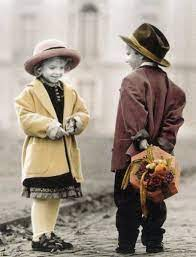 JARO„U zvířátek na statku přivítáme novou pohádku“BřezenPříroda se probouzí – probouzení přírody, změny v přírodě na jaře, otevírání studánek, odemykání lesa, pojmenovávání prvních jarních květin, luční květiny, zahradní květiny, zvířátka v trávě.Poznáváme naše tělo – poznávání částí těla, vědomé používání (pravá a levá strana), význam a funkce některých orgánů lidského těla, rozvoj všech pěti smyslů za pomocí smyslových her a cvičení, orientuji se na svém těleDubenNa statku – domácí zvířata, pojmenování, užitek, jak se jmenují mláďata zvířat, jaké vydávají zvuky, jak se dorozumívají.Velikonoce – tradice Velikonoc, zdobení třídy, vajíček, koledování po vsi, pletení pomlázek, šupání, výroba přáníček.KvětenNaše rodina – kdo patří do mé rodiny, kde bydlím, zařízení domácnosti, místnosti v domě, rodinné vztahy a úloha jednotlivých členů, povolání.Přání maminkám - prožívání oslavy Dne matek, příprava dárků pro maminky a babičky, výroba dárečků, odpoledne s maminkami.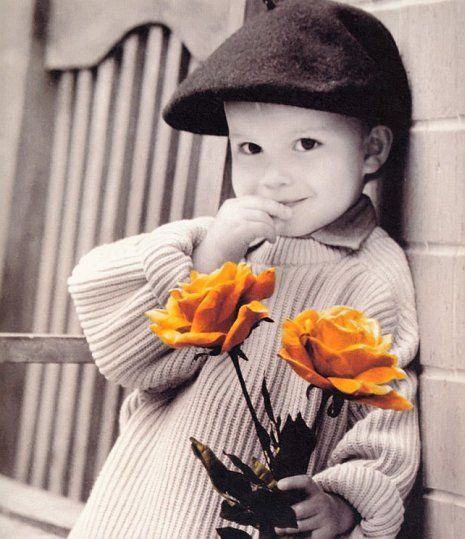 LÉTO„Pohádka se s námi loučí, školní rok nám opět končí“ČervenLetní sporty – povědomí o přírodním prostředí a jeho proměnách v souvislosti s činnostmi, které provádíme v letním období, koupání a bezpečnost ve vodě, význam dovednosti plavání, pobyt na slunci a ochrana před jeho škodlivými vlivy, pitný režim a jeho důležitost pro naše zdraví, význam pohybu, oslava MDD.Hurá, prázdniny – dovolená, moře, život v moři, živočišná říše ve vodě a u vody, kamínky, oblázky, mušle, slaná a sladká voda, dopravní prostředky, důležitá telefonní čísla, loučíme se s předškoláky, oslavujeme konec školního roku, táborák.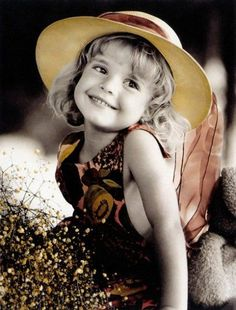 Námi zvolená témata se budou postupně upravovat, rozvíjet či doplňovat jinými tématy, které vyplynou spontánně ze vzniklé situace, ze zájmu dětí, atd.Tematické celky, které umožňují naplňovat cíle RVP jsou vypracované učitelkami MŠ a uvedeny jako příloha ŠVP. Originál ŠVP je uložen u ředitelky mateřské školy.VII.VNITŘNÍ HODNOCENÍ A EVALUACE ŠKOLYVnitřní evaluaceVěcné podmínkyŽivotosprávaPsychosociální podmínkyOrganizaceŘízení mateřské školyPersonální a pedagogické zajištěníSpoluúčast rodičůHodnocení tematických celkůsledování individuálního rozvoje dětí a hodnocení jejich učebních pokrokůPlán pedagogických poradVlastní hodnocení školy1. Věcné podmínkyMateriální podmínky školy, budova, technický stav, vybavení tříd – dětský nábytek, pomůcky, hračky, zahrada + zahradní náčiní, ŠJ – vybavení v souladu s platnou legislativou. (průběžná evaluace)2. ŽivotosprávaSkladba jídelníčku, pitný režim, pravidelný denní rytmus a řád, dostatečně dlouhý pobyt venku, dostatek volného pohybu během dne, individuální potřeba aktivity a spánku, chování pedagogů dle zásad zdravého životního stylu. (průběžná evaluace)3. Psychosociální podmínkySpokojenost a bezpečnost v prostředí MŠ, adaptace, respektování individuálních potřeb dětí, rovnocenné postavení dětí, osobní svoboda dětí, komunikace pedagoga s dětmi, aktivní účast dítěte, pozitivní oceňování dětí, vzájemná důvěra, tolerance, prevence šikany (průběžná evaluace)4. OrganizaceDenní řád, denní program, organizování řízených činností, klid, bezpečí a soukromí dětí, adaptační individuální režim, spontánní a řízené činnosti v denním programu, dostatek prostoru pro hru, respektování psychomotorického tempa dětí, podmínky pro individuální a skupinové činnosti, osobní soukromí dětí, individuální potřeby dětí, počty dětí ve třídě. (průběžná evaluace)5. Řízení MŠPovinnosti a pravomoci pracovníků, vzájemná důvěra a tolerance, vyhodnocení práce všech zaměstnanců, spolupráce v pedagogickém sboru a spolupráce rodičů, plánování chodu mateřské školy, vypracování ŠVP, spolupráce se zřizovatelem. (průběžná evaluace)6. Personální a pedagogické zajištěníOdborná kvalifikace pedagogů a asistenta pedagoga, společné dodržování vytvořených pravidel, sebevzdělávání, profesní růst pracovníků, služby pedagogů, profesionální chování pedagogů, specializované služby. (průběžná evaluace)7. Spoluúčast rodičůDůvěra, otevřenost, vstřícnost, potřeby a nároky rodičů ve vztahu k mateřské škole, spolupodílení a spoluúčast na akcích, informovanost rodičů, ochrana soukromí rodiny a zachování diskrétnosti, podpora rodinné výchovy, pomoc rodičů, individuální rozhovory, informativní schůzky, účast rodičů na mimoškolních akcích, nápady a náměty rodičů v krabičce námětů.Hodnocení - průběžná evaluace (kontroly a pozorování) – zodpovídá ředitelka mateřské školy8. Hodnocení vzdělávací práce, tematických celků, naplňování cílů ŠVP Učitelky si po týdnu evaluují samostatně dané téma ve svých přípravách. Vždy po ukončení tematického celku tento celek vyhodnocují; zda-li dítě zaujal, či nikoliv, jestli nabídnuté činnosti vedly k naplňování cílů ŠVP a byly ve vztahu k rozvoji dětí vyvážené, jak metody podněcují děti k aktivní činnosti, zda se podařilo se vyhnout se rizikům., jaké záměry se zdařily, co musíme změnit, doplnit, opět zařadit apod.ŠVPsoulad s RVP PVprolínání všech pěti oblastí vzdělávání      plnění rámcových cílů RVP PVHodnocenítematické celky (1x měsíčně) – učitelka, AP, ředitelkahospitace - 7x ročně učitelka, 7x ročně APvzdělávací práce – 2x ročně (leden, červen) – učitelka, AP, ředitelkavlastní hodnocení školy (1x ročně) – ředitelkapedagogické a provozní porady (dle potřeby) - ředitelka9. Sledování individuálního rozvoje dítěte a hodnocení jeho učebních pokrokůUčitelky mají pro toto sledování dětí založenu vlastní kartotéku, kterou průběžně doplňují a neustále sledují rozvoj dětí a jejich pokroky (celkem 3x ročně předškoláci, 2x ročně ostatní)10. Plán pedagogických poradZáříZahájení školního rokuUpřesnění koncepce, plánu školy, rozvrhu hodin učitelek    Zavedení kartotéky dětí, potřebné k evaluaciProjednání struktury vlastního hodnocení školyLedenPololetní hodnocení výchovné práce    Závěry z hospitacíČervenHodnocení výchovné práce    Hodnocení ŠVPUčitelky a asistent pedagoga si průběžně budou předávat informace a   poznatky z navštěvovaných akcí, tyto pak budou nadále využívat při práci s  dětmi.Ředitelka bude taktéž průběžně podávat informace z porad.11. Vlastní hodnocení školyVlastní hodnocení školy je prováděno jednou ročně, vždy na konci školního roku (spolupráce učitelek a AP).Zodpovídá: ředitelka MŠVnější evaluaceInformace o práci učitelek, asistenta pedagoga a mateřské školy – odezva od dětí, rodičů, OÚ, ZŠ, ČŠI.Rodiče – denní rozhovory s rodiči, akce pro rodiče, krabička námětů,dotazníky pro rodičeNávštěva mateřské školy v základní škole, společné akce, předávání nformací Veřejnost – webové stránky mateřské školy, akce na veřejnosti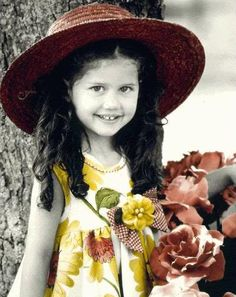 VIII.EVIDENCE VZDĚLÁVÁNÍPEDAGOGICKÝCH PRACOVNÍKŮ Školní rok 2023/2024Samostudium pedagogických materiálůMastná, Peclová, SpolwindováSamostudium „RVP, společná příprava nových tematických celkůMastná, Peclová, Spolwindová„Práce s kofliktem“Mastná/Plzeň –  1. pololetí 2023/2024  – 1.200,-- Kč/„Přístup k žákům s ADHD a možností jejich podpory“Spolwindová/Plzeň – 1. pololetí 2023/2024 – 1.500,-- Kč/„Individualizace ve vzdělávání aneb jak na formativní hodnocení“ Peclová/Plzeň – 1. pololetí 2023/2024 – 1.500,-- Kč/„Tým, kolektiv – vztahy a možnosti zkvalitnění“Mastná/Plzeň –  1. pololetí 2023/2024  – 1.500,-- Kč/„Efektivní komunikace a zpětná vazba“Mastná/Plzeň – 1. pololetí 2023/2024 – 1.500,-- Kč/Osobnostně sociální rozvoj“Mastná/Plzeň – 1. pololetí 2023/2024 – 1.500,-- Kč/„Ať není plánování trápením“Peclová/Plzeň –  1. pololetí 2023/2024  – 1.500,-- Kč/„Hudebka nás baví“Mastná/Plzeň – 1. pololetí 2023/2024 – 1.500,-- Kč/„Barvy a my“Spolwindová/Plzeň – 1. pololetí 2023/2024 – 1.500,-- Kč/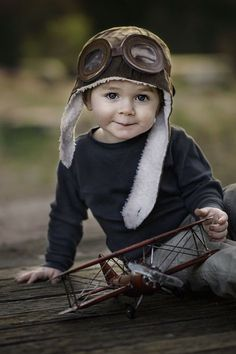 ZAČÁTEK ŠKOLNÍHO ROKU„Šlapu si to do školky, pro kluky i pro holky ….“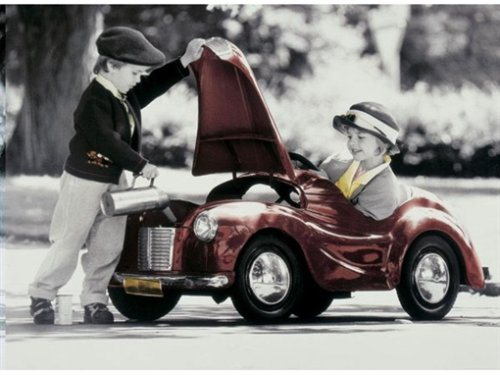 Scházíme se v mateřské škole, vzpomínáme na prázdniny, vítáme mezi sebou nové děti, společně vytváříme pravidla soužití. Začínáme si společně hrát a zjišťujeme, že s kamarády je na světě veseleji.Učíme se navazovat první kontakty s novými dětmi a dospělými, poznáváme svoje místo ve třídě, umíme najít svoji značku v šatně i v umývárně. Učíme se jména a příjmení svých kamarádů, uplatňujeme své individuální potřeby a návyky společenského chování, umíme se pozdravit při příchodu i odchodu ze školky.Seznamujeme se s novým uspořádáním prostoru třídy i hraček, místem k hygieně a odpočinku. Víme, že každá věc má svoje místo. Zjišťujeme, co kdo z nás dovede, co lépe a co se mu ještě nedaří, ale i to, že když spojíme síly dohromady, dokážeme postavit větší stavbu, můžeme si s něčí pomocí postavit i něco, co bych sám ještě nedokázal a nebo podat to, kam nedosáhnu, či dokonce jít na zahradu dřív, když si v šatně pomůžeme.Učíme se zvládat základní pohybové dovednosti, vnímáme a rozlišujeme pomocí všech smyslů, chováme se podle pravidel, bereme zřetel na ostatní.Samostatně se vyjadřujeme, prožíváme radost ze zvládnutého a poznaného, zařazujeme se mezi své vrstevníky, zacházíme šetrně s hračkami, orientujeme se bezpečně v naší školce a vnímáme, že vše v naší školce má svůj řád.Když něco chci, požádám o to.Neodcházím nikam sám, aniž bych to ostatním řekl.Když něco sám nezvládnu, požádám o pomoc.Když mi někdo pomůže, poděkuji.Oči jsou od toho, aby koukaly a ne se tvářily, že nevidí: to znamená, vidím-li, že někdo potřebuje pomoc, nabídnu mu ji.Domluvit se je lepší, než se hádat, křičet jeden přes druhého a           rosazovat jen svou.Nejsem tady sám a není všechno jen moje.Každý může udělat chybu (i paní učitelky!), ale každá chyba se dá napravit, 	když vím, jak na to a jsem ochotný to udělat.„Co děláme v naší školce …..“Seznamuje se s interiérem naší mateřské školy, s dalšími zaměstnanci, školní zahradou a dětským hřištěm. Dodržujeme pravidla, která si postupně společně stanovujeme při hrách ve třídě, venku, na zahradě a na nářadí.Učíme se kultuře stolování a hygienickým návykům. Ochutnáváme každé jídlo, které nám paní kuchařka uvaří. I přesto, že třeba zrovna tohle jídlo moje maminka doma nevaří.Při vycházkách do okolí se učíme orientaci, pozorujeme přírodu, vnímáme její barvy, vůni, počasí, všímáme si celkových změn v přírodě.Výtvarnými a pracovními činnostmi se učíme probouzet svoji fantazii, poznávat hodnoty. Společně zjišťujeme, že bez práce nejsou koláče. Společná pravidla průběžně doplňujeme a opakujeme, abychom na ně nezapomínali.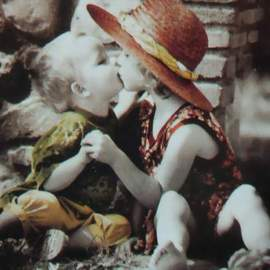 „Jak vypadá náš	celý den …..“Hrajeme seznamovací kruhové hry, hry na jména, zaplétáme pavučinu přátelství, rozvíjíme volnou hru. Paní učitelky si s námi zejména v prvních dnech hodně hrají a poradí, co se dá všechno vymyslet.Dále pak s jejich pomocí při přirozených situacích zjistíme, že když je nás víc a každý přispěje svou troškou „do mlýna“, bude nám ve školce líp, nebudeme se nudit a zažijeme spoustu legrace.Hrajeme nové pohybové hry, ve volných rozhovorech zjišťujeme úroveň výslovnosti. Seznámíme se s rodinnými vztahy u nás doma, s rodiči, sourozenci, prarodiči, dozvíme se od kamarádů, kam chodí mamina s taťkou do práce, co zrovna dělají, když jsme v mateřské škole.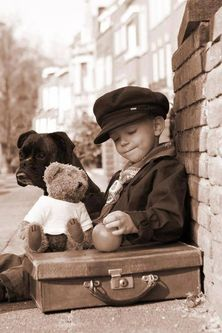 PODZIM„Větřík větvemi pohupuje, sluníčko listy vybarvuje ...“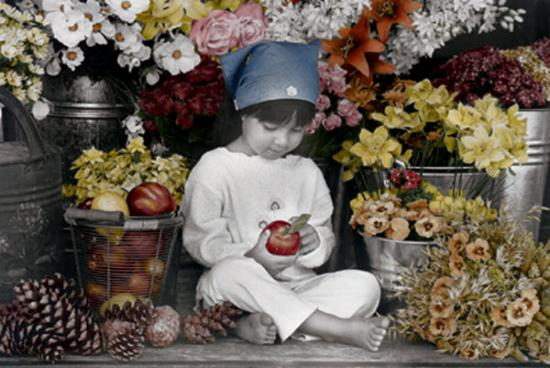 „Hola děti, hola, školka na nás volá“ ….….. a my si společně hrajemes podzimem. Pozorujeme změny v přírodě, poznáváme plody podzimu – ovoce, zeleninu, jeřabiny, šípky, makovice, řepu.Seznamujeme se s našimi smysly, poznáváme ovoce podle chutě, vůně, barvy a tvaru.Umím říct kamarádovi co já mám rád a proč, co prospívá mému zdraví a kde všude najdu vitamíny.„Co objevujeme venku na procházce …..“Při podzimních procházkách se učíme poznávat jehličnaté a listnaté stromy, jejich plody a lesní rostliny (mech, kapradí). Zjišťujeme, že z lesních plodů si můžeme i ve školce s kamarády vyrobit lesní království. Učíme se poznávat základní a doplňkové barvy, umíme společně z podzimních listů vykouzlit zázraky.Venku pozorujeme přírodu a zjišťujeme, že vše se již opravdu pomalu připravuje na zimu a i já poznám její znaky. Pozorujeme odlet vlaštovek, víme také, jaké mohou být podzimní radovánky (opékání brambor, pouštění draků). A dokonce i to, kam se schovávají před zimou některá zvířátka.Získáváme povědomí o koloběhu vody a různých podobách vody v přírodě.Víme, kde je v Borovech rybník, kde teče potok a řeka.Při procházkách venku jsme se stačili naučit co do lesa patří a nepatří, jaká tam žijí zvířátka, jak vypadají a jak se připravují na zimu. Dojdeme sedokonce společně s kamarády podívat tam, kam zvířátka chodí v zimě jíst a seznámíme se s tím, co zvířátka všechno potřebují, aby přežila zimu. I já přispěji svou trochou do mlýna a odnesu ke krmelci nějaké podzimní plody, které jsem donesl do školky. Průběžně pozorujeme změny v přírodě a vnímáme rozdíly počasí..Víme, jak se v přírodě chovat, udržujeme čistotu při pobytu v tomto prostředí. Uvědomujeme si, že člověk svou činností může toto prostředí chránit a spoluvytvářet, ale také ničit.„Co už všechno známe a dovedeme …..“Víme, co je ráno, poledne, odpoledne večer ve spojení s činnostmi, které v tuto dobu provádíme.Víme, co je den a noc, slunce a měsíc, v souvislosti s naší planetou zemí. Umíme si hrát s kamarády, dokážeme improvizovat s loutkami a maňásky,vytvářet věci z papíru, modelíny, umíme lepit, stříhat a máme radost z dokončené práce.„Jak se cvičí v naší školce …..“Víme, jaký má význam cvičení pro naše zdraví, dýchání, držení těla, relaxační a uvolňovací cviky. Učíme se samostatně převlékat do cvičebního úboru.Uvědomujeme si svou fyzickou zdatnost prostřednictvím her v přírodě a prodloužených vycházek do okolí.„Jaké je venku počasí …..“Při vycházkách do okolí zjišťujeme, že se blíží úplně jiné počasí, než to, na které jsme byli doposud zvyklí.Dozvídáme se, jak je to teď vlastně se sluníčkem, kam a proč chodí spát, seznamujeme se se střídáním ročního období. Ve třídě se pak učíme společně pracovat s kalendářem počasí.Také již víme, co vidí na obloze slunce a měsíc, poznáváme hvězdy a sluneční soustavu.Při zhoršeném počasí pečujeme více o své zdraví a vaříme si bylinné čajíčky.ZÁŘÍOčekávané výstupyZvládat jednoduchou obsluhu a pracovní úkonyZacházet s běžnými předměty denní potřeby, hračkamiVést rozhovor (naslouchat druhým, vyčkat až druhý dokončí myšlenku, sledovat řečníka i obsah a ptát se)Formulovat otázky, odpovídat, hodnotit slovní výkony, slovně reagovat Postupovat a učit se podle pokynů a instrukcíProžívat radost ze zvládnutého a poznaného Záměrně se soustředit a udržet pozornostOdloučit se na určitou dobu od rodičů a blízkých, být aktivní i bez jejich oporyNavazovat kontakty s dospělým, kterému je svěřeno do péče, překonat stud, komunikovat s ním vhodným způsobem, respektovat hoPřirozeně a bez zábran komunikovat s druhým dítětem Spolupracovat s ostatnímiZačlenit se do třídy a zařadit mezi své vrstevníky, respektování jejich rozdílných vlastností, schopností a dovednostíAdaptace na život ve škole, aktivně zvládat požadavky plynoucí z prostředí školy i jeho běžných proměn, vnímat základní pravidla jednání ve skupině)O čem bude září?O vzpomínkách na prázdninyO seznámení dětí, o jejich jménech a značkáchO utváření a dodržování prvních pravidelO seznamování s interiérem třídy a vybavení koutků ke hřeO místech ke hře, činnostem, hygieně a odpočinkuO seznámení s prostředím a okolím mateřské školyO režimu dne, o samostatnostiO naslouchání druhému, o otázkách a odpovědích, o radostiO kamarádství a spolupráci, o práci ve dvojicíchO nových básničkách, hrách a cvičeníO představivosti a výtvarných dovednostechO ohleduplnosti k malým dětemO dodržování pravidel, jídle a stolováníO využití přírodnin ke tvoření a poznávání plodůŘÍJENOčekávané výstupyZachovávat správné držení těla ovládat dechové svalstvoUčit se nová slova, aktivně je používat (ptát se na slova, kterým nerozumí) Sledovat očima zleva dopravaVnímat, že je zajímavé dozvídat se nové věci, využívat zkušenosti kučeníVyvinout volné úsilí, soustředit se na činnosti a jejich dokončeníProžít radost ze zvládnutého a poznanéhoDodržovat dohodnutá a pochopená pravidla vzájemného soužití, chování doma, v mateřské škole, na veřejnosti, dodržování herních pravidelPřirozeně a bez zábran komunikovat s druhým dítětem, navazovat a udržovat dětská přátelstvíUplatňovat návyky v základních formách společenského chování ve styku s dospělými i s dětmi (zdravit známé děti i dospělé, rozloučit se, poprosit, poděkovat, vzít si slovo až druhý domluví, požádat o pomoc, vyslechnout sdělení, uposlechnout pokynu)Zacházet šetrně s vlastními i cizími pomůckami, hračkami, věcmi denní potřeby, s knížkami, s penězi apod.O čem bude říjen?O seznámení s podzimními pracemi na zahraděO práci na poli a v zemědělstvíO úklidu školní zahradyO tom, proč listí na podzim opadáváO barvách v příroděO poznávání ovoce a zeleninyO úloze vitaminů pro naše zdravíO zapojení všech smyslůO výrobě draků z papírůO zdobení, vybarvování a dalších výtvarných činnostechO výzdobě třídyO drakiáděO objevování příčin proč drak letí a co k tomu potřebujeO rovnovázeO podzimním počasíLISTOPADOčekávané výstupyMít povědomí o některých způsobech ochrany zdraví a bezpečí Připravovat se na život v mnohojazyčné evropské 	společnosti Sledovat očima zleva dopravaZáměrně se soustředit a udržet pozornostVyvinout volné úsilí, soustředit se na činnosti a jejich dokončení Prožít radost ze zvládnutého a poznanéhoPorozumět běžným projevům, vyjadřování emocí a náladPřirozeně a bez zábran komunikovat s druhým dítětem, navazovat a udržovat dětská přátelstvíSpolečenská pravidla a návykyZařazení do třídyOrientovat se bezpečně ve známém prostředí i v životě toho prostředíO čem bude listopad?O zamykání lesaO vycházkách do přírodyO jehličnatých a listnatých stromechO houbáchO tom, co všechno najdeme v leseO lesních zvířatechO vycházkách do okolíO správném chování v příroděO udržování čistotyO ochraně přírodyO hvězdách, souhvězdích a sluneční soustavěO vnímání změn v přírodě v souvislosti se střídáním ročních obdobíO střídání dne a nociO tom, jak vzniká vítr a déšť, co je mlhaO koloběhu vody v příroděO rybníku, potoku, řece aa jezeruZIMA„Vánoce jsou, věř mi, skoro přede dveřmi ...“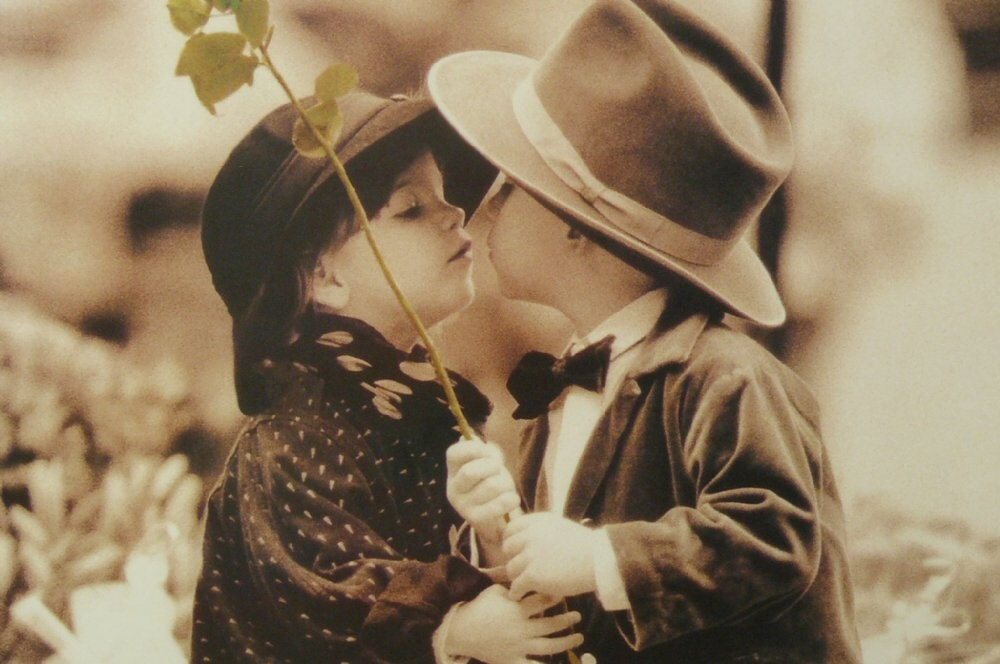 	Zjišťujeme, jak jsme na tom s naším chováním, kdo je hodný, kdo trošku zlobí a proč. Učíme se sami sebe zhodnotit, jak se kdo z nás chová. Těšíme se všichni na návštěvu Mikuláše a čerta, společně si vyzdobujeme školku a s úžasem zjišťujeme, co už všechno dovedeme.Učíme se nové básničky, umíme složit rým, dokážeme pochopit i žertovné básně. Některé z nich si zapamatujeme. Provádíme různé výtvarné, pracovní, pohybové i hudebně pohybové činnosti.„Těšíme se na Vánoce ….“Seznamujeme se s tradicemi předvánočního a vánočního období. Učíme se hledat v knížkách to, o čem si povídáme, dokážeme udržet pozornost při do-zvídání se nových věcí, víme, jak se starat o knížky a rádi si prohlížíme obrázky v nich. Vyrábíme dárečky pro rodiče, pečeme cukroví.Posloucháme příběh o narození Ježíška, učíme se na něm poznávat mezi-lidské vztahy.Společně prožíváme a užíváme si vánoční atmosféru, vyprávěním u svíček si připomínáme vánoční tradice, zpíváme koledy, zdobíme stromek a úplně nej-víc ze všeho si užíváme vánoční nadílku. Víme také, že za dárky nesmíme zapomenoutpoděkovat Ježíškovi do otevřeného okna. A všichni společně si připomínáme jedno z nových pravidel, jak se máme k novým hračkám chovat.„Chci být zdravý …..“V zimě sem tam zařádí rýma, proto se seznamujeme již nyní se svým tě-lem, poznáváme a umíme pojmenovat části obličeje a vnější části lidského těla. Víme, jaká je prevence při předcházení nemocem, vše o pravidelné hygieně a vím i to, jaký je rozdíl mezi klukem a holčičkou.Pečujeme o své zdraví, aby nás letos rýma mohla obejít obloukem. Víme, jak bychom se postarali o nemocného, i když nejsme páni doktoři.Dokážeme druhého zahřát u srdíčka třeba tím, že mu povíme básničku, zazpíváme písničku, nebo dokonce nějakou pohádkou zlepším náladu. Umíme být i chvilku zticha, hrát si a nechat druhého odpočívat.Pečujeme o své zoubky, víme, proč si je čistíme a proč mně, až budu předškolákem vypadnou. Dozvídáme se, jaké mohou být úrazy v zimě, když je někdo neopatrný.V zimních měsících si rádi vaříme společně čaj a někdy i sami připravíme zdravou svačinku. Umíme se otužovat a víme, co nás v zimě zahřeje. Také zná-me všechny možné „vynálezy pro naše zdraví“ (vysavač, pračku, pokojový teplo-měr, čistotu a správnou teplotu v místnostech mateřské školy i doma u rodičů). Dáváme pozor na úrazy ve školce i venku, umíme být ohleduplní ke kamarádům.„V rytmu tance“Známe význam masopustu, pomáháme přiložit svou ruku k dílu při výzdo-bě mateřské školy. Máme dobrou náladu a vyrábíme spoustu krásných věcí. Při-pravujeme si masky, tančíme a soutěžíme.„Zimní proměny a radovánky“Umíme rozpoznat charakteristické znaky zimy, určuji přírodní jevy, i to, že sněží, že ze střech rostou rampouchy, že je led, mráz a vítr. Myslíme s kamarády na ptáčky, kteří neodlétli za teplem, sypeme jim do krmítek ptačí zob s tvrdou houskou, umíme ptáčky i pojmenovat. Víme také, která zvířátka zimu prospí a kdo se kam v zimě schoval.Umíme postavit s kamarády sněhuláka, známe zimní sporty, bobování, sáňkování, hod sněhovou koulí do dálky a na cíl, klouzání na ledu. Víme, kde si můžeme v zimě hrát a jaké nebezpečí číhá u silnice, na tenkém ledu a proč se nemáme klouzat na chodníku.V teple u kamen si vyprávíme o ledních medvědech, tuleních a o Eskymácích. A nezapomínáme si připravit čaj na zahřátí.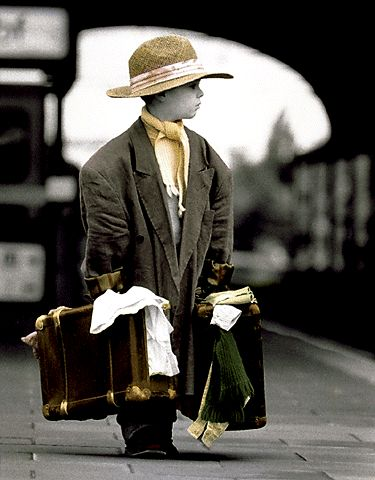 PROSINECOčekávané výstupyCo prospívá a škodí zdravíPojmenovat většinu toho, čím je dítě obklopenoŘešit problémy, úkoly a situace, myslet kreativně, předkládat „nápady“Chápat slovní vtip a humorNaučit se zpaměti krátké texty, úmyslně si zapamatovat a vybavitZachytit a vyjádřit své prožitky slovně, výtvarně, pomocí hudby, hudební pohybové a dramatické improvizaceRespektovat potřeby jiného dítěte, dělit se s ním o hračky, pomůcky a pamlsky, rozdělit si úkol s jiným dítětemPochopit, že každý má ve společnosti (v rodině, třídě) svou roli, podle které je třeba se chovatChovat se a jednat na základě vlastních pohnutek a zároveň s ohledem na druhéOsvojovat si elementární poznatky o okolním prostředí, které je dítěti blízké, pro ně smysluplné a přínosné, zajímavé a jemu pochopitelné a využitelné pro další učení a životní praxiVnímat si změn a dění v nejbližším okolíO čem bude prosinec?O výtvarných a pracovních činnostechO pracovních a pohybových činnostechO probouzení snů a o jejich plněníO hrách se slovyO tom, co najdeme v knížkáchO tom, jak se cítímeO Mikuláších a čertechO mikulášské nadílceO radostném prožívání předvánočního obdobíO vánočních básničkách, koledách a písníchO společné výzdobě třídyO zdobení vánočního stromkuO tradicích VánocO velikém těšení na JežíškaO výrobě přáníčekO dárcích a radosti z obdarováníLEDENOčekávané výstupyMít povědomí o významu péče o čistotu a zdraví, io významu aktivního pohybu a zdravé výživyDomluvit se slovy i gesty (improvizace)Nalézat nová řešení nebo alternativní k běžnýmZvídavost, zájem, radost z objevováníPoznat a pojmenovat většinu toho, čím je obklopenoUvědomovat si svou samostatnost, zaujímat vlastní názory, postoje a vyjadřovat jeBránit se projevům násilí jiného dítěte, ubližování, ponižováníVyjednávat s dětmi i dospělými ve svém okolí, domluvit se na společném řešení (v jednoduchých situacích samostatně, jinak s pomocí)Porozumět, že změny jsou přirozené, samozřejmé, všechno kolem se mění, vyvíjí a pohybuje a proměňuje a že s těmito změnami je třeba v životě počítat, přizpůsobovat se běžně proměnlivým okolnostem doma i v MŠO čem bude leden?O zimním obdobíO zimních radovánkáchO bobováníO hrách na sněhu a se sněhemO zimních sportechO vlastnostech sněhu a ledu a o pokusech s nimiO tom, co si máme v zimě obléci, abychom byli zdravíO oblečeníO nemocechO zimním spánku zvířátekO sypání do krmítkaO tom, jak se chrání před zimou zvířátkaO upevňování zdravíO ochraně před podchlazením a omrznutímO otužováníO tom, jak se můžeme v zimě zahřátO vaření bylinných čajíčkůÚNOROčekávané výstupyVnímat a rozlišovat pomocí všech smyslůPorozumět slyšenému (zachytit hlavní myšlenku příběhu, sledovat děj, zopakovat jej ve správných větách)Projevovat zájem o knížky, soustředěně poslouchat četbu, hudbu, sledovat divadlo, film, užíva telefon)Práce s informacemiZáměrně se soustředit na činnost a udržet pozornostRespektovat předem pochopená pravidla, přijímat vyjasnění a zdůvodnění povinnostíUplatňovat své individuální potřeby, přání a práva s ohledem na druhého (obhajovat svůj postoj nebo názor, respektovat jiný postoj či názor, přijímat a uzavírat kompromisy, řešit konflikt dohodou)Dodržování pravidel her a jiných činností, jednat spravedlivě, hrát fair playO čem bude únor?O tradicích MasopustuO přípravě karnevaluO karnevalové veseliciO zapojení rodičů do přípravy masekO přípravě karnevalového pohoštěníO pohybu, tanci, rytmu a zpěvuO změnách v přírodě v souvislosti s roční dobouO výrobě MorenyO vyhánění zimyO nových písních, říkadlech a  hráchO tanci a soutěžíchO hudebních nástrojíchO karnevalových maskáchO spolupráci a pomociO postavách z karnevaluJARO„Sluníčko se probudilo, paprskem nás pohladilo ...“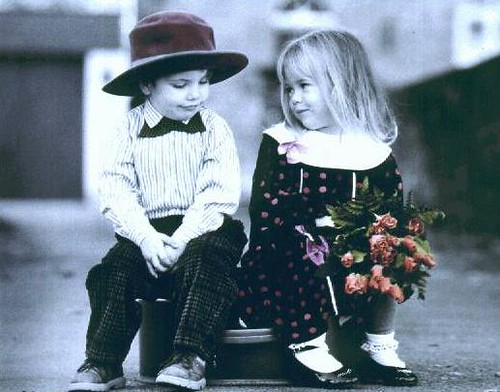 	Pozorujeme jarní přírodu, která se probouzí po dlouhé zimě, pozorujeme listna-té stromy, první jarní květinky, provádíme různé pokusy se semínky. Sezna-mujeme se s koloběhem vody v přírodě a zjišťujeme, jak je voda důležitá pro náš život.Víme, kdy začíná první jarní den, známe znaky jara, jarní hry a ra-dovánky, učíme se cvrnkat kuličky, jezdit na koloběžce a zjišťujeme, že s dobrou náladou a sluníčkem na tváři je ještě tepleji, vše se zelená a rozkvétá.„Jak prožíváme společně se zvířátky Velikonoce …..“Seznamujeme se s tradicemi Velikonoc, umíme vyrobit velikonoční přáníčka a dárek pro rodiče. Barvíme vajíčka, sejeme osení. Dokonce umíme i nové velikonoční básničky a písničky. Společně s kamarády chodíme koledovat po vsi.Poznáváme domácí a hospodářská zvířata a jejich mláďata, jejich užitek, kde žijí a čím se živí.Řeknu kamarádům, jaké mám rád zvířátko a jestli doma nějaké vůbec mám a pak si je společně nakreslíme, nalepíme ….„Koho mám rád a kde bydlím?“Víme, co je to „mít rád“. Víme také, koho já mám rád a proč. Vyrábíme dárek pro maminku a babičku k jejich svátku, učíme se nové básničky a písnič-ky. Na besídce pak maminka uvidí, jak jsem šikovný(á). A pak se půjdu pochlubit i do kulturního domu, kde se sejdou maminky a babičky z Borov a budou se těšit na nějakou tu básničku od nás.Víme, kde žijeme, umíme se orientovat kolem mateřské školy, víme, kam chodíme s rodiči nakupovat, kam k lékaři, kde je základní škola. Známe také ad-resu svého bydliště a název vesnice, kde bydlíme. Víme, kdo bydlí v domku se mnou a koho bychom tam ještě moc chtěli. A také víme co je to a co znamená slovo „domov“ a doma“. A jsme za to moc rádi, že takový domov máme.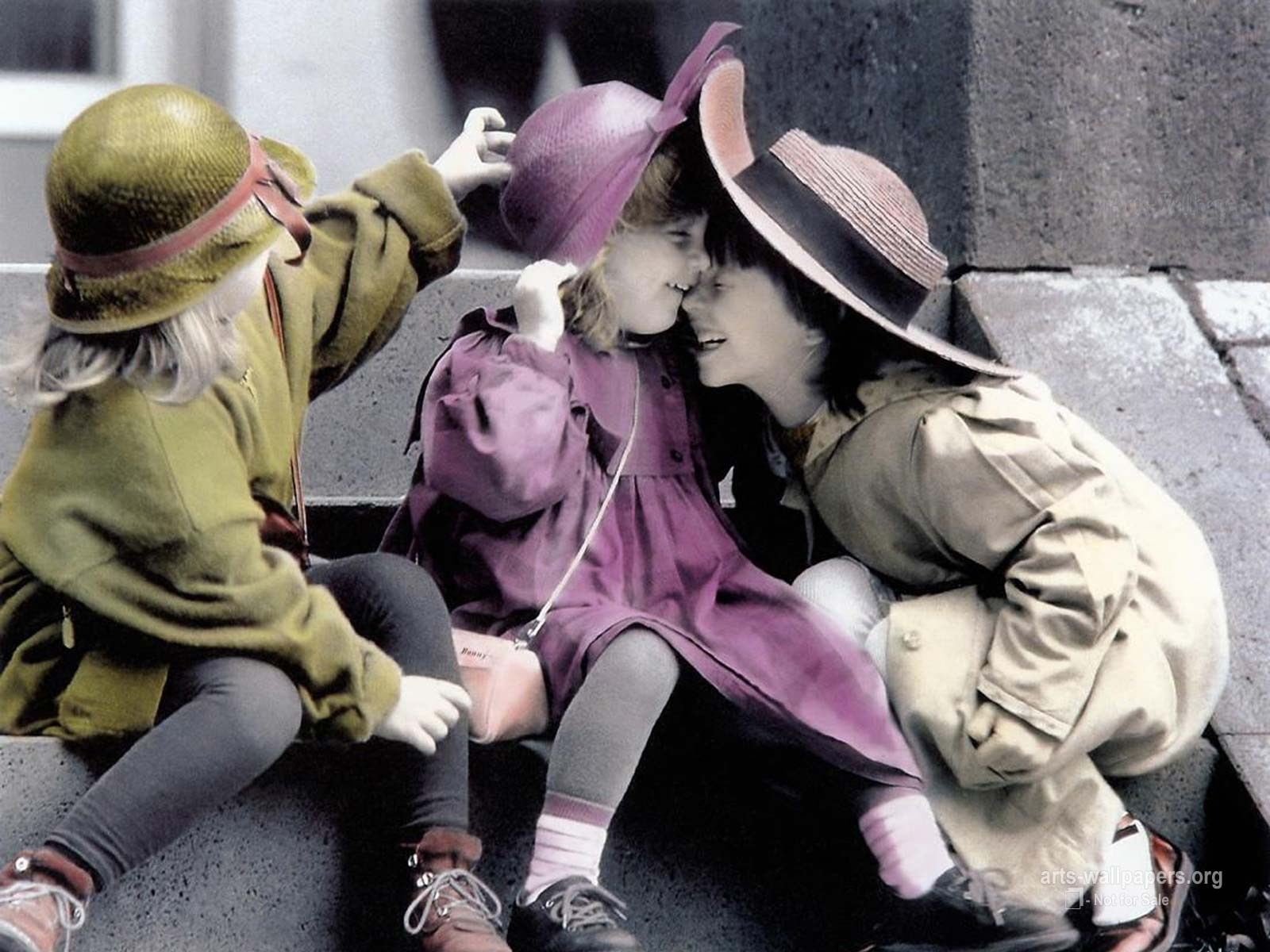 „Známe jarní kytičky a zvířátka v trávě …..“Poznáváme rostliny a květiny, učíme se uplést věneček, tančíme na louce.Víme také, co potřebují zvířátka z louky k životu.Učíme se pozorovat přírodu, dívat se na svět s očima otevřenýma a možná se nám podaří vidět mravence, sluníčko sedmitečné, včelku i motýlka. A pokud budeme dávat pozor, možná že i nějakého toho broučka najdeme.BŘEZENOčekávané výstupyZvládat sebeobsluhuKoordinovat lokomoci a další pohyby těla, sladit pohyb s rytmem a hudbou Vědomě napodobovat jednoduchý pohybRozlišování obrazných znaků, symbolů, grafické  vyjadřování Využití všech smyslůZaměřovat se na to, co je z poznávacího hlediska důležité Vyjadřovat svou představivost a fantaziiUvědomovat si své možnosti a limity, své silné a slabé stránky Uvědomovat si příjemné i nepříjemné citové prožitkyChápat, že všichni lidé mají stejnou hodnotuPorozumět běžným verbálním projevům citových prožitků a nálad ruhýchChovat se zdvořile k druhýmZachycovat skutečnosti ze svého okolí a výtvarně je vyjádřitMít povědomí o společenském, věcném, přírodním, kulturním i technickém prostředíVšímat si, že svět má svůj řád, že je rozmanitýO čem bude březen?O probouzení přírodyO otevírání studánek a jarním sluníčkuO odemykání lesaO prvních jarních kytičkáchO květinách na louce i v zahrádceO zvířátkách v trávěO poznávání částí lidského tělaO pravé a levé straně, počítání a velikostiO významu a funkci některých orgánů lidského tělaO rozvoji všech pěti smyslů, o stolováníO cvičení a nových hráchO výrobě jarních přáníčekO pomoci a spolupráciO svých pocitech a dobré jarní náladěO jarních zvycích a tradicíchDUBENOčekávané výstupyOvládat koordinaci ruky i okaChovat se obezřetně při setkání s cizími lidmi a neznámými osobamiVýslovnost, dech a intonace řečiSledovat a vyprávět příběhČasoprostorová orientaceChápat prostorové pojmyVe známých a opakujících se situacích ovládat city a přizpůsobovat jim své chováníZorganizovat hruCitlivost ke vztahu k živým bytostem, k přírodě i věcemVnímat, co si druhý přeje, či potřebuje, vycházet mu vstřícUvědomovat si, že ne všichni lidé respektují pravidla chování a tím můžou ohrozit bezpečnost a pohodu druhýchMít poznatky o existenci různých národů a kultur v různých zemíchO čem bude duben?O domácích zvířatech a jejich užitkuO tom, jak se zvířátka dorozumívajíO věcech a lidech kolem násO práci na statkuO tom, jak to chodí s prací u nás domaO počátečních a koncových písmenechO slabikáchO počítáníO tradicíchO jídle a stolováníO tom, co patří do svátků VelikonocO velikonoční výzdoběO pletení pomlázek, o koledování a o šupáníO tom, jak to všechno před dávnými a dávnými časy byloO barvení vajíčekO přípravě velikonoční tabuleO velikonočních hrách, o koledování po vsi, o pletení pomlázek a šupáníKVĚTENOčekávané výstupyZákladní pohybové dovednostiVyjádření samostatných myšlenek a nápadů Popis situace skutečné a té na obrázkuPřemýšlet a vést úvahy o tom, o čem přemýšlím a uvyžuji, také vyjádřitVyjádřit souhlas i nesouhlas, umět říci „ne“ Soustředit se na činnost a její dokončení Prožívat a projevovat to, co právě cítímOdmítnout komunikaci, která je mi nepříjemnáVnímat umělecké a kulturní podněty, pozorně poslouchat, sledovat se zájmem představeníRozlišovat aktivity, které mohou zdraví okolního prostředí podporovat aO čem bude květen?O tom, kdo patří do mé rodinyO tom, kde bydlímO zařízení domácnosti a o místnostech v doměO rodinných vztazíchO úloze jednotlivých členů rodinyO povoláníO svátku matek a o besídkáchO výrobě dárečkůO tom, že vím, kdo jsem a kde bydlímO bezpečí a velké lásceO slovech „Mám tě rád“ a o citech, které umím projevitO pohlazeníO zpívání a tancováníO radostiO umění obdarovatO hezkém pocitu z toho, že jsem druhým udělal radostLÉTO„Předškoláci se s námi loučí, školní rok nám opět končí ...“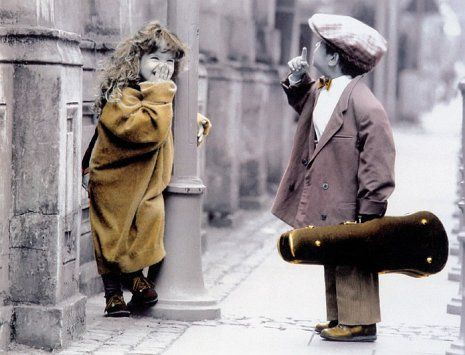 Letní radovánkySpolečně oslavujeme i s našimi rodiči MDD, závodíme, hrajeme hry, sto-povačky.Dnes je také dovoleno mlsat to, co máme nejraději. Umíme se radovat z vítěz-ství, ale dokážeme přijmout i prohru, protože víme, že každý z nás je dobrý v něčem jiném.Ten umí to a ten zas tohle ……a všichni dohromady uděláme moc.„Jsme připraveni na výlet ….."Víme, jak se na výletě máme chovat, před kým se musíme mít na pozoru a kdo se má na pozoru před námi.Poznáváme dopravní prostředky na silnicích, signalizaci, dopravní značky, osobní auta, nákladní auta, trolejbusy, autobusy, tramvaje, letadla, lodě, kola a chodce, předpisy pro chodce a pro cyklisty. Také já řeknu ostatním, čím já jez-dím nejraději.Poznáváme některé druhy exotických zvířat, rozdíly mezi domácími, volně žijícími zvířaty a zvířaty, žijícími v ZOO. Víme, že o zvířátka se musí neustále pečovat.„Prázdniny jsou za dveřmi …..“Umíme si představit, jak prožijeme léto, co budeme v létě dělat, kam po-jedeme se svými rodiči na dovolenou. Připravujeme se na prázdninové cestování, koupání v koupališti nebo v moři. Poznáváme mořskou živočišnou říši, kamínky, oblázky, mušle, slanou vodu.Poznáme při vycházkách maliny, ostružiny, jahody, borůvky, houby jedlé i jedovaté, dáváme pozor na zmiji.Známe nové letní hry v lese nebo u vody, víme, jak předcházet úrazům a jak pomoci zraněnému kamarádovi.Věříme, že naše prázdniny budou letos moc pěkné a pořádně si je užijeme společně se svými rodiči a se sluníčkem na tváři. Protože, jak známo, se slu-níčkem na tváři jde všechno líp.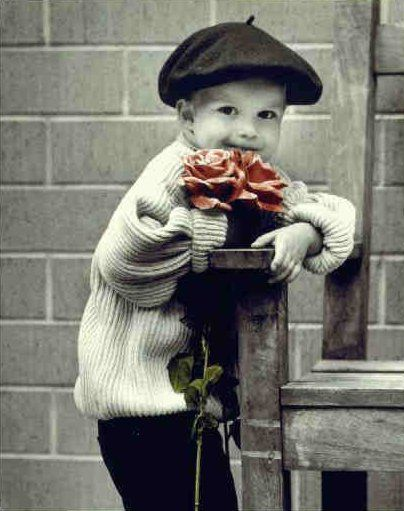 ČERVENOčekávané výstupyVyjmenovat část těla a některé orgányČistota a zdravíSluchově rozlišovat začáteční a koncové slabiky a hlásky ve slovechPoznat a vymyslet synonyma, homonyma a antonyma¨Poznat některá písmena a čísliceChápat základní číselné a matematické pojmyPřijímat pozitivní ocenění i svůj případný neúspěch a vyrovnat se s ním, učit se hodnotit svoje osobní pokrokyTěšit se z hezkých a příjemných zážitků, z přírodních a kulturních krásChovat se obezřetně při setkání s neznámými dětmi, staršími i dospělými jedinci, v případě potřeby požádat druhého o pomoc – pro sebe i pro jiné dítěO čem bude červen?O letních sportechO koupání a bezpečnosti ve voděO pobytu na slunci a pitném režimuO oslavě MDDO dovolené u nás nebo v zahraničíO tom, že i v létě na nás může číhat nějaké nebezpečíO životě v mořiO slané a sladké  voděO slunečném počasíO tom, co kdo rád dělá na dovolenéO tom, jak prožiju dovolenou se svojí  rodinouO tom, kde bych chtěl dovolenou strávit jáO výletech, dopravních prostředcích a dopravních značkáchO samostatnosti, odvaze a vystupováníO společném tvořeníO loučení s předškolákyO oslavě konce školního rokuO táboráku